26.01.2015   8 классТема урока :  ОДНОРОДНЫЕ ЧЛЕНЫ, СВЯЗАННЫЕ СОЧИНИТЕЛЬНЫМИ СОЮЗАМИ, И ПУНКТУАЦИЯ ПРИ НИХЦели: развить понятие о союзном соединении однородных членов, повторить союз как часть речи; выработать и закрепить пунктуационный навык.I. Повторение изученного об однородных членах.1.                Беседа по вопросам:1)     Какие члены предложения называются однородными?2)  Какие определения являются однородными, какие неоднородными?3)  Как осуществляется сочинительная связь при однородных членах? (С помощью интонации и сочинительных союзов.)2.               Анализ текста, записанного на доске.Что такое такт, тактичность? Такту по учебнику не научишься. Такт - сложное чувство. Это сочетание душевной чуткости, тонкой наблюдательности, гибкого ума, умение понять другого человека.Обратите внимание: у грубого, невнимательного, бестактного человека не бывает друзей.Чувство такта может развить в себе только тот, кто вкладывает в отношения с другими людьми особую чуткость, внимание, уважение.Задание: 1. Прочитать текст выразительно. 2. Расставить и объяснить знаки препинания. 3. Доказать однородность определений. 3. Повторение союзов.Задание: заполнить таблицуII. Новый материал.1.                 Анализ текста.Замесите не очень крутое тесто. Вишни помойте, очистите от косточек, засыпьте сахаром. Раскатайте тесто, стаканом вырежьте кружочки и положите на них вишни. Залепите вареники. К вареникам подайте не сметану, а сок от вишен.Задание: 1) Найдите предложения, в которые входили бы ряды однородных членов, показанные на схемах [О, О, 0];[0, О и 0];[0, а О].2) Вспомните и расскажите правила пунктуации, соответствующие этим схемам.2.                 Анализ предложений и вывод./. Степь застонала под звоном шашек, под свистом пуль (Д. Фурманов).2.    Не род, а ум поставлю в воеводы (А. С. Пушкин).3.    Воззвание было написано в грубых, но сильных выражениях. (А. С. Пушкин).4.    Мал золотник, да дорог (Пословица).5.    То простодушны, то лукавы, то наивны дошедшие до нас народные названия трав (Полуянов).6.    Для изготовления лекарств используются яды не только кобры, гюрзы, но и гадюки обыкновенной.7. Санин ощущал во всем существе своем если не удовольствие, то некоторую легкость (И. Тургенев).8.    На бесконечном, вольном просторе блеск и движение (Ф. Тютчев).Учащиеся находят в предложениях однородные члены, обозначают (заключая в овал) союзы. В итоге создаётся таблица.
Затем учащиеся сами, глядя на таблицу, выводят правило: запятые между однородными членами ставятся всегда, кроме того случая, когда они соединены одиночными союзами и; или; либо; да (и).Вопрос: к какому разряду сочинительных союзов относятся эти союзы? (Соединительные, разделительные.)III.  Учащиеся знакомятся с правилом в интерпретации учебника §21.IV.  Закрепление изученного. 1.     Упр. 237.2.     Упр. 236 (отличить однородные члены предложения, соединенные союзом и, от сложносочиненных предложений с этим союзом).3.     Дополнительный материал к этому упражнению.1. Ещё затемно принесли в избы дрова из огромных поленниц и сложили охапки у печей. 2. На березовых, еловых и ольховых поленьях снежинки. 3. Они тают, сверкают и наполняют жилище свежим морозным запахом, тревожа и взрослых, и малых. 4. Затапливаются печи, и колеблющиеся отсветы пламени играют в промороженных окнах (Бочарников).Задание:1) запишите номер и схему сложносочиненного предложения2)  запишите номер неполного предложения (№ 2);3)  выпишите из предложения № 3 словосочетание с неоднородными определениями (свежим морозным запахом).V. Задание на дом:  Упражнение 10,1210 класс  26.01.2015Урок по теме: "Обучающее изложение "Голубая ель"Голубая ель.
         Мне рассказали недавно историю о ёлке, посаженной в одном московском дворе. Это была голубая ель серебристая ель. Голубое дерево из сказки.
Жильцы, въехавшие в новый дом, посадили ёлку сами. Для неё вырыли глубокую яму, подготовили ей хорошую рыхлую землю, обложили дно ямы лесным дёрном. Привезли даже немного хвои из леса и посыпали вокруг елки, чтобы она чувствовала себя, как дома.
Дерево принялось. На ветках появились свежие, пушистые побеги. Голубая ель стала гордостью всего дома, его украшением. Она пышно разрослась, и вечером, если вы проходили мим, вас касался задумчивый и щемящий запах лесной хвои, запах детства, запах чистоты.
         И вот однажды, перед Новым годом, жильцы выйдя из дома ранним утром, увидели, что ёлку кто-то срубил. Срубил не у корня, а у забрал юную пушистую верхушку. Изуродованное дерево стояло во дворе, беспомощно распластав оставшиеся нижние ветви, словно ему отрубил голову палач. Люди долго смотрели на ель, не веря своим глазам, смотрели с болью, содроганием, гневом…
         На следующий день жильцы прикрепили к дереву табличку. Табличка была сделана добротно, старательно, на ней было написано крупными отчётливыми буквами: «Памятник подлецу, который под Новый год срубил эту ёлку».
Ель засохла и умерла. Табличка на мёртвом дереве укреплена до сих пор.
Человек, убивший дерево, проходит, может быть, мимо него каждый день. И каждый день мёртвая ель, как молчаливый укор совести, напоминает ему о содеянном. (Т. Тэсс)	9 класс 26.01.2015Тема урока : Сложноподчиненные предложения с несколькими предложенияЦель урока: обобщение и систематизация знаний учащихся о синтаксисе сложноподчиненного предложения с несколькими придаточными.Задачи урока:Обучающие задачи:закрепить полученные знания о СПП с несколькими придаточными;тренировать учащихся в расстановке знаков препинания в сложноподчиненном предложении с несколькими придаточными;обучать школьников лингвистическому анализу текста.Развивающие задачи:формировать умения выделять общие и существенные признаки, делать обобщающие выводы;развивать умения анализировать и оценивать собственную деятельность;развивать навыки исследовательской деятельности.Воспитательные задачи: содействовать в ходе урока формированию мировоззренческих понятий.Тип урока: комбинированный (обобщение и систематизация, творческое применение знаний, контроль знаний).ХОД УРОКАI. ОргмоментII. Постановка темы и цели урокаСлово учителя: Ребята! Вы уже познакомились с таким понятием, как сложные предложения с несколькими придаточными, узнали о способах подчинения придаточных. Сегодня мы должны повторить всё, что знаем о сложноподчинённом предложении. Задача сегодняшнего урока: «Сравнивать, углублять, закреплять». Мы с вами поработаем со сложноподчиненными предложениями и проведем исследовательскую работу, которая позволит не только получить хорошие оценки, но и проверить, насколько прочно вы усвоили материал последних уроков.III. РазминкаСлово учителя: Начнем мы с небольшой лингвистической разминки.Задание 1. Орфоэпическая  разминкаРасставить ударение в словах, спроецированных на интерактивной доске: баловать, документ, задолго,  звонишь, звонящий, каталог, красивее, мастерски, облегчит, премировать, усугубить.Задание 2. Цифровой диктантДается установка: "Вашему вниманию предлагаются утверждения, которые могут быть правильными или ошибочными. Если вы согласны со сказанным, ставьте цифру "1" в буклете, если нет – "0". Затем проверьте свои ответы и разберитесь в ошибках".Верно ли утверждение, что:1. Союзы что, если, где – подчинительные?
2. Определение не отвечает на вопрос чей?
3. Предложение – это синтаксическая единица?
4. Местоимение себя не имеет именительного падежа?
5. Союз однако – подчинительный?
6. Двусоставное предложение может быть неопределенно-личным?
7. Придаточные изъяснительные предложения отвечают на вопросы косвенных падежей?
8. В предложении Сделано все, чтобы я мог жить спокойно первая часть – придаточное предложение?
9. [ ], (который...). – схема сложноподчиненного предложения. 
После выполнения задания у учеников должен получиться следующий ответ: «101 100 101».Задание 3. Работа с таблицейСоотнесите схемы предложений с видом подчинения. Расскажите об основных видах подчинения придаточных.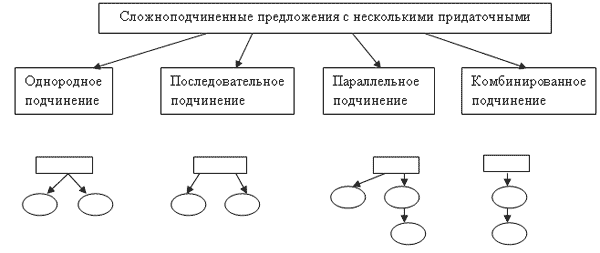 IV. ЭкспериментЗадание.  Спишите предложения. Экспериментально подтвердите признаки каждого вида подчинительной связи и сложноподчинённых предложениях с несколькими придаточными.Вариант 1. Однородное подчинениеІ. Докажите, что при однородном подчинении придаточные относятся к главной части, что они являются придаточными одного вида. Для этого от главной части к придаточной поставьте вопрос, укажите вид каждой части.ІІ.Запишите предложения, добавляя союз и, соединяющий однородные придаточные. Как при этом изменится пунктуация предложений?О б р а з е ц. Я понял, что задание сложное, что надо будет подобрать дополнительный материал. — Я понял, что задание сложное и что надо будет подобрать дополнительный материал.1. Она не помнила, как поднялась от речки в гору, как вошла в осиротевший дом, как присела на ступеньки (В. Белов). 2. Всё время ему казалось, что он уже опоздал, что концерт сейчас окончится (К. Паустовский).Вариант 2. Последовательное подчинениеІ. Докажите, что при последовательном подчинении первая придаточная часть (первой степени) относился к главной части, вторая придаточная (второй степени) относится к придаточной первой степени и т.д. Для этого от главной части к придаточной первой степени поставьте вопрос, затем от него поставьте вопрос к придаточной второй степени и т. д.ІІ. Запишите предложения, ставя придаточную часть второй степени внутри придаточной части первой степени, располагая её после союза. Повторно запишите преобразованные предложения, вводя после придаточной части слово то. Как при этом изменится пунктуация при сочетании союзов?О б р а з е ц. Я подумал, что будет не так уж плохо, если Мишка сейчас прочитает мои мысли. — Я подумал, что, если Мишка сейчас прочитает мои мысли, будет не так уж плохо. Я подумал, что если Мишка сейчас прочитает мои мысли, то будет не так уж плохо (В. Медведев).1. Все знают, что во Франции солнце уже заходит, когда в Америке ещё полдень (А. де Сент-Экзюпери). 2. Я сказала, что никакая медицина мне бы не помогла, если бы не бабушка (А. Алексин).Вариант 3.  Параллельное подчинениеІ. Докажите, что при параллельном подчинении придаточные относятся к одной главной части, но являются разными по значению или поясняют разные слова в главной части. Для этого от главной части к придаточной поставьте вопрос, определите вид придаточных, отметьте, что они поясняют в главной части.1. Если б он был чуть побольше, то услышал бы, что бабкины руки пахнут дымом (В. Белов). 2. Когда он наконец вышел на улицу, последний туман, который держался до обеда, рассеялся (В. Распутин).       Тема урока:  	Понятие о бессоюзном сложном предложении9 классЦель урока: научить определять вид БСП и расставлять знаки препинания в указанных конструкциях.Задачи урока:1) устанавливать смысловые отношения между простыми предложениями в союзных и бессоюзных предложениях;2) использовать различные синонимические конструкции для передачи одного и того же смысла;3) определять смысловые отношения между частями бессоюзного сложного предложения в зависимости от интонации в устной речи.Тип урока: комбинированный.1. Орфографическая разминка.В каком ряду во всех словах пропущена одна и та же буква?1) п...крылось, п...сыпался, з...работать2) снов..., влев..., изредк...3) туч...ми, ч..рующий, впеч...тление4) до...дь, корте..., е...жу Какие орфограммы мы вспомнили, выполняя этот тест?    Правописание гласных в приставках – пОкрылось, пОсыпался, зАработать.   Правописание гласных в суффиксах наречий – сновА, влевО, изредкА.    Правописание гласных А, И, У после шипящих - тучАми, чАрующий (чары), впечАтление (печать).   Правописание проверяемых согласных в корне слова (оглушение и ассимиляция согласных звуков) – доЖдь, кортеЖ, еЗжу. 2. Объяснение нового материала. Составьте ССП, СПП, БСП (по рядам), используя следующие простые предложения:  Небо снова покрылось тучами.     Посыпался холодный дождь.Итак, проанализировав получившиеся предложения, мы видим, что одно и то же содержание можно передать разными синтаксическими конструкциями, которые, несмотря на смысловую близость, отличаются друг от друга. Чем, как вы думаете?    В ССП простые, входящие в состав сложного, равноправны; союз И подчёркивает последовательность происходящих событий.  В СПП есть главное и придаточное времени, к которому мы задаём смысловой вопрос от главного предложения. В БСП простые связаны друг с другом какой-то невидимой связью.Зная особенности интонации БСП с разными значениями, произнесите как можно больше вариантов БСП и запишите только схемы, верно расставляя знаки препинания, предложения из упражнения 189. (Ученик произносит предложение, класс составляет схему.)  5. Подведение итогов урока. Домашнее задание. Прочитайте отрывок из поэмы Н. В. Гоголя «Мёртвые души» (упр. 192, стр. 128). Выпишите БСП, укажите грамматические основы, обозначьте границы простых в составе сложных, начертите схемы БСП.класс 8	28.01.2015
Урок литературы
Тема: Н.А. Заболоцкий «Не позволяй душе лениться»
“Речь человека – его судьба”.
Цели: образовательные: в результате урока ученики знакомятся с классическими образцами письменной речи;совершенствуют навык создания текста;развивающие:развивают культуру речи;развивают логику;умеют вести диалог; стремятся к творчеству;воспитывающие:устанавливаются новые связующие нити с людьми;прививается чувство доброжелательности, внимания к собеседнику;возрождаются забытые традиции написания писем;воспитывается чувство аккуратности к тому, что делаешь;учатся быть гражданами.

Тип: комбинированный урок.

Ход урока.
1.Организационный этап.
2. Актуализация знаний.

Каковы цели урока? Что вы ждёте от урока? (Ответы детей.)
Учитель.
Компасом в работе мы избираем слова: “Счастье, судьба в руках ЧЕЛОВЕКА! Свою историю мы пишем красивыми словами и добрыми делами!”
Скажите, какие главные правила в нашей школе?
(ПРИНЯТЬ, ПОНЯТЬ, ПРИЗНАТЬ),
(ДОБРОЖЕЛАТЕЛЬНОСТЬ,
ДОБРОПОРЯДОЧНОСТЬ,
ДОБРОСОВЕСТНОСТЬ).

И главный принцип нашей жизни?
Дети: “Гуманизм”. 
Предлагаю вам определить качества настоящего человека словами, начинающимися с букв слова “гуманизм”:
Г - гармоничный, галантный, героический, гуманный.
У - удивительный, увлечённый, уважительный, умильный, умудрённый. 
М - милый, милосердный, милостивый, 
А - активный, авторитетный, альтруистичный.
Н - нежный, ненаглядный, необыкновенный, неудержимый, нравственный, нужный.
И - искренний, идеальный, исключительный, искусный.
З - заботливый, закалённый, здоровый, золотой.
М - мыслящий, мягкосердечный.

Учитель.
Экспресс-интервью “Для чего человек приходит в мир?”
Учащиеся отвечают, не повторяясь:
достойно жить;
творить добро;
уважать других людей;
улыбаться людям;
усердно, с интересом работать;
иметь и любить свой дом;
почитать своих родителей;
быть гражданином своей страны…

Учитель.
Читаем стихотворение Н.А. Заболоцкого “Не позволяй душе лениться…”
Учитель.
- Ребята! Вы очень верно заметили, как точно выразил суть человеческой жизни русский поэт Николай Алексеевич Заболоцкий. Предлагаю всем выучить наизусть это стихотворение. Пусть его идея будет вашим жизненным кредо!
Сегодня в человеческие отношения смело вошли современные информационные технологии. Электронные послания летят во все концы, “здравствуй и прощай” по мобильному телефону, по стационарному телефону, но ничто не заменит письма как средства общения, приучающего бережно относиться к родной речи, позволяющего передать адресату теплоту чувств, прикосновений рук, даже особый запах.

- Какие слова в стихотворении являются ключевыми?
- Говорить правильно – это в первую очередь проявлять чувство собственного достоинства и самоуважения.
Есть мудрая русская пословица: “Бочку мёда можно испортить ложкой дёгтя”. Я считаю, что смысл её относится и к нашему разговору о русской речи. В современной жизни очень часто можно услышать, как люди “украшают” свою речь нецензурной бранью. Люди, выпуская из уст своих бранные слова, часто и не задумываются над тем, что за слова они произносят. Любое проклятие, словно бумеранг, возвращается и падает на голову изрекающего его. После интервью демонстрируются высказывания собравшихся:

бранные слова не созидают нравственный мир человека, а разлагают его, разрушают;
бранные слова заражают болезнью того, кто их произносит;
любое нечистое слово оставляет чёрное пятно в нашем же собственном сердце;
грубое слово одинаково жалит и того, кто его выпустил, и того, кому оно адресовано.
Как из одного источника не может течь сладкая и горькая вода, так и из уст человеческих не должны выходить одновременно добрые и грубые слова!
3. Домашнее задание:

Написать сочинение « Быть современным - это значит…»
4. Подведение итогов урока.
Что нового узнали на уроке?
Чему научились?
Что запомнилось вам больше всего? (Доброта и любовь, уважение и взаимопонимание…)
- Дорогие ребята! П.И. Чайковский любил повторять: “Вдохновение-это такая гостья, которая не любит посещать ленивых”.
Вы сегодня охотно трудились! Благодарю всех за огромную работу души, за счастье быть с вами! Наполняйте каждый свой день великим смыслом!9 класс   28.01.2015Тема урока :	 Общая характеристика русской культуры XIX века. Своеобразие развития русской литературы первой половины XIX векаЦель:- продолжить знакомство учащихся с задачами курса русской литературы 9 класса; закрепить понятия классика и классическая литература; показать роль русской литературы первой половины XIX века в литературном процессе;- развивать познавательный интерес, мышление, речь, память, совершенствовать аналитические навыки;- воспитывать культуру чтения в рамках общей культуры личности.Ход урока1. ПрезентацияУчащиеся в ходе презентации стараются доказать, что повесть Н.В. Гоголя «Шинель» можно считать классическим произведением русской литературы.2. Беседа- Ребята, а теперь давайте еще раз вспомним, что такое литература?- В чем отличие литературы от других видов искусства – музыки, живописи, архитектуры, кино, театра, телевидения и др.?- Какие литературные жанры вам известны? Какие из них наиболее древние?- Приведите примеры художественных произведений разных эпох.- Что общего у литературы, фольклора и мифологии? Чем они различаются?III. Формирование новых понятий и способов действия1. Пересказ на основе тезисного планаУчащиеся пересказывают содержание статьи учебника на основе составленного ими тезисного плана. 2. Беседа- Какие произведения называются классическими?- Какие произведения русской литературной классики знакомы вам с детства или из школьной программы?- В чем смыл понятия классика в литературе и искусстве? Как исторически изменялся смысл этого понятия?- Назовите известных вам писателей-классиков разных эпох и народов.- Каких русских писателей XIX века вы с уверенностью назвали бы классиками?- Какие произведения русской литературной классики вы бы ввели в школьный курс? - Расскажите о своем любимом произведении русской литературной классики, любимом авторе. - Какие вопросы, поставленные в русской классической литературе, актуальны и сегодня?- Какие проблемы можно назвать вечными, общечеловеческими?- Какие герои литературы XIX века вызывают вашу симпатию или вам неприятны? Аргументируйте свою точку зрения.3. Слово учителяУчитель дает краткий обзор эпохи и литературного процесса на основе опорной таблицы. Общественная и политическая обстановка в России первой четверти XIX в.Становление русской поэзии.Хотя уже тогда создается немало прозаических произведений, романов, повестей, главная, генеральная линия становления русской литературы проходит через поэзию. Русская поэзия первых десятилетий очень многообразна и по своим идейным устремлениям, и по своим художественным направлениям и стилям, переплетающимся и взаимодействующим, и по творческим индивидуальностям.Одним из самых значительных поэтических явлений того времени был В.А. Жуковский, начинавший как карамзинист-сентименталист, создатель и, главным образом, переводчик элегий, раскрывающих внутренний мир человеческих переживаний и настроений. В отличие от Жуковского, углубленного во внутренний романтический мир человека, часто религиозно окрашенный, другой знаменитый поэт начала XIX века - К.Н. Батюшков уже в первых своих стихотворениях выступил как создатель поэзии, которую часто называют «легкой поэзией». Это стихи, проникнутые ощущением радостей внешнего бытия, праздничной его стороны.Одним из поэтов, передающих поэзию античного мира, выступил друг Пушкина еще с лицейских времен А.А. Дельвиг. Дельвига и большую группу поэтов, тесно связанных с Пушкиным, или прямо ему предшествовавших, или ему современных, часто называют поэтами «пушкинской плеяды»: М. Языков - автор вольнолюбивых, жизнеутверждающих стихов, П.А. Вяземский - самой яркой разнообразной литературной деятельностью которого стали сатирические стихи; друг Пушкина еще с лицейских времен А.А. Дельвиг. Создатель «гусарской» лирики Д.В. Давыдов; рано умерший Д.В. Веневитинов, одним из первых передавший трагическое ощущение человеческого бытия. Е.А. Боратынский - первый поэт - автор философских элегий; великий поэт Ф.И. Тютчев. Поэты, которых позднее назвали декабристами: В.К. Кюхельбекер, А.А. Бестужев, А.И. Одоевский и крупнейший среди них - К.Ф. Рылеев, автор и гражданских элегий, и агитационных песен. Поэт, создатель народной «русской песни» А.В. Кольцов.Многообразные мотивы, настроения, переживания у разных поэтов и писателей концентрировались в произведениях, ставших настоящими знаками того времени и вечными спутниками русской культуры, русской жизни вообще, наиболее полно представивших Россию в целом. Прежде всего, это комедия Грибоедова «Горе от ума», роман в стихах Пушкина «Евгений Онегин» и поэма Гоголя «Мертвые души». Они являются синтезирующими, обобщающими, отражающими целое, общенациональное, всегосударственное. Потому-то они все поэтические, поскольку краткость, формульность более всего дает стихотворная или близкая к стихотворной речь. Потому-то комедия Грибоедова «Горе от ума» - в стихах. «Евгений Онегин» Пушкина - роман, но стихотворный. «Мертвые души» - книга в прозе, но - поэма. И Гоголь настаивал на таком определении жанра - поэма, Потому же эти книги стали в России подлинно настольными – как Библия, как энциклопедия. «Горе от ума» тогда так и называли: «светская библия». «Евгений Онегин» - энциклопедия русской жизни, по определению Белинского. «Мертвые души» сравнивали с греческим эпосом. И сам Гоголь заявлял, что он хотел в ней отобразить, пусть даже с одного боку, но «всю Русь».Потому же все эти произведения в качестве сгустков национального самосознания дали такое количество пословиц, поговорок, крылатых слов и выражений, вошедших в общенациональную жизнь, живущих и сейчас уже часто безотносительно к своему источнику. И дали такое количество типических, ставших нарицательными образов. Это и Фамусов, и Загорецкий, и Репетилов, и Молчалин - у Грибоедова. Манилов, и Собакевич, и Ноздрев, и Чичиков - у Гоголя. И положивший начало постоянному герою русской литературы - лишнему человеку - Онегин. И первый тип русской героини, с которым так или иначе будут связаны последующие русские женщины нашей литературной классики - прежде всего тургеневские, - Татьяна.IV. Применение. Формирование умений и навыков1. Дискуссия Учащиеся отвечают на вопрос «Как вы понимаете выражение «общечеловеческие ценности»? Ответы обсуждаются в процессе дискуссии. Материал для учителяОбщечеловеческие ценности - теоретически существующие моральные ценности, являющиеся абсолютным стандартом для людей всех культур и эпох. Представление о таких ценностях существует достаточно давно. Одной из первых известных записей, содержащих перечень правил морали, являются т.н. «Заповеди Моисея». Так как в условиях современного мира никакое сообщество людей не существует изолированно от других, то для мирного сосуществования культур необходима некоторая общая система ценностей.Существует мнение, что общечеловеческие ценности способствуют сохранению человеческого вида.В соответствии с другой точкой зрения доминирующие моральные ценности выделились в результате процесса цивилизационной конкуренции. Цивилизация, преуспевшая в такой конкуренции, и утвердила свои ценности в качестве «общечеловеческих».Общечеловеческие ценности могут находиться в подсознании, например в виде архетипов.ПримерыСуществует мнение, что многие основные законы, которые существуют почти во всех странах, являются общечеловеческими ценностями (например, запрещение убийства, воровства и т. п.).Существует мнение, что многие либеральные принципы, такие как свобода слова, права человека являются общечеловеческими ценностями.Некоторые религии считают свои законы общечеловеческими ценностями. Например, христиане относят к таковым десять заповедей.Часто утверждают, что так называемое «золотое правило морали» - «Не делай другим того, чего не хочешь, чтобы сделали тебе» - является примером общечеловеческой ценности.Однако не все культуры считают этот принцип значимым. «Золотое правило» противоречит, например, принципу «око за око», принятому в некоторых обществах, а также практическим следствиям из последнего, таким как кровная месть.V. Этап информации о домашнем задании1. Подготовить сообщения о жизни и творчестве А.С. Грибоедова.2. Прочитать комедию А.С. Грибоедова «Горе от ума». 3. Найти отзывы современников о внешности и характере А.С. Грибоедова.8 класс    2.02.2015Тема урока :  ОБОБЩАЮЩИЕ СЛОВА ПРИ ОДНОРОДНЫХ ЧЛЕНАХ И ЗНАКИ ПРЕПИНАНИЯ ПРИ НИХЦель урока: отработка умения находить обобщающие слова при однородных членах; формирование умений: 1) правильно ставить знаки препинания при обобщающих словах; 2) составлять схемы предложений с обобщающими словами при однородных членах; 3) различать предложения с обобщающими словами при однородных членах и предложения с именными составными сказуемыми.I. Орфографическая работа.Ничего не увидел; ни от кого не хотел ни в чем зависеть в течение всей жизни; ничто не удивило; нигде не обнаружил; как ни в чем не бывало; ниоткуда не было слышно; никуда ни к кому ни за чем не обращался; никто не верит в этот проект; это не что иное, как трясина; ничто иное ей не нужно.II. Проверка домашнего задания.III. Знакомство с новым материалом.Из курса V класса учащиеся знают, что при однородных членах в предложении могут быть обобщающие слова, которые являются теми же членами предложения, что и однородные члены. Учитель сообщает учащимся, что обобщающее слово заключает в себе родовое понятие (более общее), а однородные члены — видовые {реки: Волга, Обь, Дунай; художники: Рафаэль, Левитан, Репин; сказки, былины — (фольклор).Обобщающие слова могут быть и словосочетанием (гипербола, метафора, олицетворение — изобразительно-выразительные средства языка).1. Упр. 282 (устно).2. Запись предложений и составление схем.Весной оживает все: леса, поля, луга. 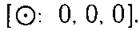 Леса, поля, луга — все оживает весной. 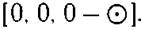 Все: леса, поля, луга — оживает весной. 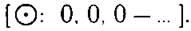 3. Задание: расставив знаки препинания и составив схемы предложений, выполнить следующее:а) Вставить в предложения однородные члены.1) Весной в лесах поют мастера птичьих песен ... (дрозды, жаворонки, соловьи). 2) Туман накрыл все ... (речку, поле, луг).б) Вставить в предложения обобщающие слова.1) Луг, поле, деревья ... (все) было покрыто снегом. 2) Ни холод, ни дождь ... (ничто) не могло остановить отца в его стремлении во что бы то ни стало к вечеру добраться до геологов.в) Раскрыть содержание обобщающих слов, подобрав к ним однородные члены.1) Луговые цветы ... пахнут по-особенному. 2) Осенью деревья ... одеваются в разноцветный наряд.4. Учащимся сообщается, что в качестве обобщающих слов могут выступать местоимения и местоименные наречия: все, всё, это всё, вот что, никто, ничто, везде, всюду, повсюду, нигде, никогда.1) Упр. 285 (устно).2) Задание: составить и записать пять предложений с однородными членами, используя в качестве обобщающих слов местоимения и наречия, записанные в начале урока в словарной диктовке.5. Чтение материала § 28. Внимание учащихся обращается на примечание.Упр. 283, ч. 1 (устно).6. Запись предложений с заданием проанализировать их, составить схемы.Широкие поля, бескрайние леса, несущие людям радость и здоровье,— наше национальное богатство.Наше национальное богатство: леса, земля, залежи полезных ископаемых — охраняется законом.7. Упр. 284 (устно).Домашнее задание: § 28; упр. 283, ч. 2; выписать в ученический словарь слова из рамочек § 28, запомнить их написание.10 класс  2.02.2015Тема урока :   Глагол. Времена глаголаКласс делится на 8 групп. Каждая группа проходит 8 этапов. Передвижение осуществляется по часовой стрелке.На каждом этапе работает консультант. Он проверяет задания и, если есть недочеты, беседует с членами группы.Задания этаповЗадания для 1-го этапа.1. Что называется глаголом? Как изменяется глагол? К каким частям речи относится глагол?2. Найдите глаголы: красный, краснота, краснеет, беговая, бежит, бег, крикливый, кричит, крик. Обоснуйте свой выбор.2. Измените глагол кричать по временам. Проспрягайте этот глагол.Задания для 2-го этапа.1. Какие глаголы относятся к первому спряжению? Ко второму?2. Почему некоторые глаголы называются разноспрягаемыми? Приведите примеры.3. Спишите, вставив пропущенные буквы.Чего себе (не) хоч..шь, того и другому (не) желай. Поищ..шь – найдеш?, захоч..шь – добьеш?ся. Правдой мир держ..тся. Правда глаза кол..т. Кто работы (не) боит?ся, у того она спор..тся. Кто хвал..т?ся, тот с горы свал..т?ся.Задания для 3-го этапа.1. Расскажите о переходных и непереходных глаголах. Приведите примеры.2. Спишите. Обозначьте переходные глаголы буквой п, а непереходные – н.К..роткий весе(н, нн)ий день таял в бледн..м неб.. . Вдали с..яли поля, утре(н, нн)ий ветерок ве..л прохладой. Желтые листья падали с деревьев и усе..ли берега. Ре..ли молнии, с грохотом не(с,сс)я удар грома за ударом.Задания для 4-го этапа.1. Расскажите о наклонениях. Приведите примеры.2. Спишите. Обозначьте, в каком наклонении употреблены глаголы.Была бы охота, заладит?ся всякая работа. Буд?те чуткими и внимательными помощ?никами тем, кто испытыва..т трудности в учебе. Меньше г..ворите, а больше делайте. Был бы друг, буд..т и досуг.Задания для 5-го этапа.1. Какие глаголы называются безличными?2. В каком наклонении употребляются безличные глаголы?3. Найдите в предложениях безличные глаголы. Подчеркните их.Света..т. Яркое солнце поднимает?ся из-за гор. К утру посв..жело. Где(то) д..л..ко прогр..мело эхо. (Ни) где (не) дыш..тся вольней родных лугов, родных полей. (Не) с..дит?ся в хат.. тесной, (не) л..жит?ся на печи.Задания для 6-го этапа.1. Расскажите, когда в глаголах пишутся суффиксы -ыва- (-ива-), а когда -ова- (-ева-)? Приведите примеры.2. Запишите глаголы в форме прошедшего времени единственного числа. Выделите в глаголе суффикс.Бесед..вать, рассказ..вать, треб..вать, использ..вать, испыт..вать, участв..вать, рассчит..вать, совет..вать, уклад..вать.Задания для 7-го этапа.1. Что значит разобрать глагол морфологически?2. Спишите. Вставьте пропущенные буквы. Разберите глаголы морфологически.Дожд..к прош..л3 по садов..й дорожк..Капли на ветках в..сят3, как сережки.Трон..ш?3 березку – она встр..п..нет?сяИ засм..ет?ся. До слез засм..ет?ся3.Задание для 8-го этапа.Исправьте ошибки в предложениях.1. Отец каждый день ездиет в город на работу. 2. Он всегда ложит локти на стол.3. Я много тренировался, думаю, что побежу в соревнованиях.4. Сережа хотит помочь нам в решении задачи повышенной трудности.5. Кругом – никакого движения, только старая мельница махает своими крыльями.   8 класс    3.02.2015Тема урока : Обобщение изученного по теме  «Однородные члены предложения»Цели урока: закрепить знания учеников об однородных членах предложения; отработать и закрепить навыки постановки знаков препинания при однородных членах и при обобщающих словах при однородных членах.Ход урокаВступительное слово учителя. Объявление темы и задачи урока.- Тема сегодняшнего урока «Обобщение изученного об однородных членах предложения». На этом уроке мы продолжим изучение и закрепление знаний об однородных членах и обобщающих словах при них, а также будем работать над закреплением навыков постановки запятых, тире и двоеточия в предложениях с однородными членами.Работа с текстом. Спроецировать текст «Чудодейственное средство»    Я летал над бесконечными просторами тайги, однообразным безмолвием тундры, над ледяными торосами Заполярья и над раскалёнными барханами среднеазиатских пустынь. На чём только не летал: на истребителях, бомбардировщиках, на тяжёлых транспортных машинах и штурмовиках, на самолётах винтомоторных и реактивных. Мне довелось спасать людей, потерпевших бедствие во льдах Чукотского моря. Три года, командуя авиационным корпусом штурмовиков, я провёл в боях с фашистскими захватчиками.    Но всего этого могло со мной и не быть, не найди я в своё время чудодейственного лекарства. Не было бы в моей судьбе ни спасения челюскинцев, ни тяжёлых и героических фронтовых лет, ни космодрома Байконур, ни тридцати правительственных наград во главе со Звездой Героя. И жизнь моя была бы куда бедней событиями, куда менее интересной и содержательной.    Необыкновенное лекарство, которое позволило мне забыть о болезнях и сохранить высокую работоспособность на десятки лет, - это физкультура. Лекарство очень даже простое и доступное.(По Н.П.Каманину) Выполнение заданий по данному тексту:1.  Прочитайте текст. О чём идёт речь в данном тексте.Объясните, какие буквы пропущены в отдельных словах и почему вы выбрали именно эти буквы. Работа над орфограммами: Н – НН в прилагательных; правописание приставок на –з, -с.Найдите предложения с однородными членами. Объясните знаки препинания при однородных членах.Выпишите предложение с обобщающим словом при однородных членах.Встретились ли вам в тексте незнакомые слова? Выпишите их, объясните значение этих слов.          Торосы – ледяные глыбы, образующиеся при сжатии льдов. Барханы – песчаные холмы в пустыне.6.   Обратите внимание на автора текста. Что вы знаете о нём?         Каманин Николай Петрович –  Герой Советского Союза                                   3.  Выводы по вопросам:Какие члены предложения называются однородными?Какие союзы могут связывать однородные члены?В каких случаях при однородных членах предложения ставим запятые?В каких случаях запятые не ставятся?Что можете сказать о знаках препинания при обобщающих словах при однородных членах?Какие слова могут употребляться как обобщающие слова? Построить схемы данных предложений (предложения не писать):В лесу и на полях всё было занесено снегом.На земле как-то тихо и голо без пшеницы, и ржи, и овса.Май леса наряжает и лето в гости приглашает.Со всех сторон: из-за заборов, из калитки и изо всех углов – посыпались выстрелы.Найдите в упражнении 286 (домашнее задание) по учебнику предложения, соответствующие схемам:[ни О, ни О, ни О - О] .     5 предложение: Ни близких берегов, ни далёких гор, ни даже воды – ничего не было видно.[ О: и О, и О, и О, и О - …]   10 предложение: Зелени разной: и цветам, и малиннику, и душистой мяте, и крапиве – всему вольготно расти возле Скворёнушки.Устное выполнение упражнения 294 по учебнику.Итоговый тест по уроку.Правильные ответы:1 вариант – 1.б. 2.б. 3.в. 4. б. 5. в. 6. б.2 вариант – 1. б. 2. б. 3. а. 4. б. 5. а. 6. в.Подведение итогов урока. Проверка тестов и анализ ошибок. Домашнее задание: Подготовиться к контрольному диктанту, повторить ещё раз все правила. Найти и подготовить материал об одном участнике войны и сделать небольшую презентацию (можно о земляках - Героях Советского Союза )9 класс    09.02.2015Тема урока :  Запятая и точка с запятой в БСПЦели: познакомить учащихся с основными признаками этих конструкций и знаками препинания в них; выработать умение использовать основной прием определения бессоюзных сложных предложений – сравнение их с синонимичными сложносочиненными и сложноподчиненными предложениями; формировать специальные умения и навыки учащихся.Ход урокаI. Организационный момент.II. Сообщение темы и постановка целей урока.1. Выполнение заданий.1) Замените сложноподчиненные предложения бессоюзными сложными предложениями, постройте схемы.а) Когда настанет утро, отправимся в путь.б) Если ты хочешь заниматься спортом, то можешь записаться в какую-нибудь секцию.в) Мы убеждены, что победа будет за нами.г) Чувствовалось, что скоро пойдет дождь.Вывод: бессоюзное сложное предложение – это такое сложное предложение, части которого соединены только при помощи интонации и по смыслу без помощи союзов или союзных слов.2) Прочитайте предложения с соответствующей интонацией согласно знакам препинания. Изменится ли интонация в зависимости от знаков препинания?Мама сердилась, сын не слушался. – Перечисление.Мама сердилась: сын не слушался. – Предупреждение.Мама сердилась – сын не слушался. – Повышение интонации в первом предложении и понижение во втором.2. Работа по таблице.Основные признаки бессоюзных 
сложных предложений1) Простые предложения в составе сложных соединяются без помощи союзов и союзных слов.2) По значению они близки к союзным сложным предложениям.3) Имеют характерную интонацию.4) Простые предложения в их составе разделяются запятой, точкой с запятой, двоеточием, тире.Запишите предложения, расставьте знаки препинания, объясните. (Работа по вариантам.)1) Ворох листьев сухих все сильней, веселей разгорается, И трещит, и пылает костер. Пышет пламя в лицо, теплый дым по ветру развевается, Затянул весь лесной косогор. Лес гудит на горе, низко гнутся березы ветвистые, Меж стволами качается тень… Блеском, шумом листвы наполняет леса золотистые Этот солнечный ветреный день.И. А. Бунин2) В степи пырей поднялся выше колена, за вьюном зацвел донник. Медвяный запах его к вечеру растекался по всему хутору. Озимые хлеба стояли до горизонта сплошной темно-зеленой стенкой. И яровые радовали глаз на редкость дружными всходами. К концу первой половины июня погода прочно установилась, ни единой тучки не появлялось на небе, дивно закрасовалась под солнцем цветущая, омытая дождями степь. (М. А. Шолохов.)3) На родине Ломоносова недавно сооружен памятник. Ломоносов изображен энергичным человеком, полным сил и напряженной воли; высокий лоб его незаметно переходит в пышный парик; руки, не знавшие покоя при жизни, опущены на колени. (Осетров.)Река долго не замерзала; от ее зеленой воды поднимался пар. (К. Паустовский.)Толстые сосульки, свисавшие с крыш, обтаивали на солнце; капли, падая с них, звонко ударяли о лед; по всем улицам пела капель звонкую песню весны. (К. Паустовский.)III. Итог урока.Домашнее задание. § 31–33, упр. 186, 190, 191.10 класс     09.02.2015Тема урока :     БЕЗЛИЧНЫЕ ПРЕДЛОЖЕНИЯ Цели: ознакомление учащихся с признаками безличного предложения и способами выражения сказуемого в нем; закрепление понятия личное - безличное.I. Анализ предложений упр. 195, самостоятельная работа по § 23.Ответить на вопросы:1) Какие односоставные предложения с главным членом - сказуемым называются безличными?2) Чем может быть выражено сказуемое в таких предложениях?   
П. Новый материал.                                                                          Чтобы ответить на второй вопрос, учащиеся выполняют творческуюработу: составление предложений по образцу.                                   Задание: запишите по одному примеру безличных предложенийсо сказуемыми, которые выражены:1)      Безличными глаголами: Уже давно смеркалось (А. С. Пушкин).2)  Безличной формой личного глагола: В голове у него шумело (М. Горький).3)  Наречием: Под небом места много всем (М. Лермонтов).4)  Существительным: Самое время тебе подумать о своем будущем.5)  Страдательным причастием среднего рода: Решено сходить на выставку.6)  Отрицательным словом: На улице нет ни души.7)  Неопределенной формой глагола: Быть грозе.Эту схему можно использовать и для игры «Кто быстрее?», «Свое предложение».III. Закрепление изученного. Упражнения.1. Диктант по аналогии. Напишите о любом другом овоще.Картофель - ценный пищевой продукт. Кожуру картофеля нужно срезать тонким слоем, так как наружные слои картофеля наиболее богаты витамином С. Лучше всего картофель отваривать в кожуре. Перед варкой его нужно залить крутым кипятком, а не холодной водой. Варить картофель нужно под крышкой. Но нередко очищенные заранее клубни кладут в холодную воду для предохранения от потемнения. Нужно помнить, что держать их в воде более часа нельзя. Нельзя держать в воде нарезанный картофель. Не следует переваривать картофель, оставлять его на горячей плите.2.  Определить, чем выражен главный член в приведенных ниже
предложениях.. Кузнецову не спалось. 2. Все сильнее стучало, гремело по крыше вагона, вьюжило, ударяли нахлесты ветра, все плотнее забивало снегом едва угадываемое солнце. 3. В насквозь простуженном вагоне никого не было. 4. Железисто пахло от промерзших стен, и все несло и несло в лицо тонкой и острой струей холода от завитого метельным снегом сереющего оконца над головой (По Ю. Бондареву).3.  Подчеркнуть главные члены, составить схемы предложений, определить вид односоставных.. Мне стало душно, и я открыл окно. 2. Была середина июля, дождя давно не было.  3. Мне говорили,  что он занимается в секции самбо.4. В передней позвонили, и сестра пошла открывать. 5. Смеркалось, и на улице зажгли фонари. 6. Зайди ко мне, и я дам тебе интересную книгу. 4. Игра с сигнальными карточками. Готовятся две карточки: Л -личное, Б - безличное. Ведущий или учитель читает предложения, а учащиеся, поднимают соответствующие карточки. Заметив, что кто-либо ошибся, учитель предлагает обосновать свое мнение, а также составить предложение такого же типа.]. Что-то зашелестело в кустах.  2. Было прохладно (А. Чехов).3.      Чуть \тянет   морозный   утренний   ветерок   (И. Соколов-Микитов).4.      Морозищ поутру в степи (Д. Фурманов). 5. Всё шло своим чередом. 6. Остро пахло травой (Д. Гранин). 7.Лгать вредно для себя же (Л. Толстой). 8. Это показалось нам странным. 9. Без труда нет отдыха(Пословица). 10. Эту вещь стоит купить. 11. Эта вещь стоит недорого. 12. Днем таяло на солнце (Л. Толстой). 13. Печенье так и таяло во рту. 14. Остаётся неделя до конца четверти. 15. Остаётся пожелать вам счастливого пути. 16. В темноте что-то серело. 17. За окном уже чуть-чуть серело. 18. От слабости звенело в ушах. 19. Его последнее слово ещё звенело в ушах. 20. Было у нас о чем подумать. 21. Было у нас такое решение. 22. Шоссе было совершенно безлюдно. 23. На шоссе было совершенно безлюдно. 24. Пахнет прибитой дождём пылью. 25. Мох пахнет грибной сыростью. 26. Тетрадей оказалось достаточно. 27. Наше опасение оказалось напрасным. 28. У нас не было желания остаться.IV. Задание на дом:составить рассказ на тему «Как сварить кофе», используя односоставные предложения. § 23.Тема урока :  Н. В. ГОГОЛЬ. «ШИНЕЛЬ». ЧЕЛОВЕК, ЛИЦО, ВЕЩЬЦель  урока:1. Познакомить учащихся с повестью Н. В. Гоголя «Шинель».2. Определить тему и идею произведения.3. Раскрыть художественное новаторство Н. В. Гоголя в развитии темы «маленького человека».Ход урока I. Изучение нового материала.В комедии «Ревизор» Н. В. Гоголь дал яркую характеристику провинциального чиновничества. «Столичная штучка» Хлестаков смеется над всеми.А как обстоят дела в столице?В 1842 году в третьем томе сочинений Гоголь собрал целый цикл «петербургских повестей»: здесь и знакомые нам «Портрет», «Невский проспект», здесь же небольшая повесть «Шинель».Говорят… впрочем, что говорят, перескажет нам... (называет имя учащегося).(Заранее подготовленная ученица пересказывает отрывок из воспоминаний Анненского, что в Петербурге ходил анекдот о мелком чиновнике, страстном любителе охоты, который долго копил деньги на хорошее ружье, отказывая себе во всем, купил его и сразу же отправился на охоту. Но ветвями тростника ружье стащило с лодки, и оно утонуло. Бедный чиновник, вернувшись домой, слег в жестокой горячке. Сослуживцы пожалели товарища, собрали деньги и купили бедняге новое ружье.)– Мы можем предположить, что Гоголь взял за основу своей повести этот случай?– О чем повесть «Шинель»?– К какому социальному слою отнесли бы вы Акакия Акакиевича Башмачкина?– Значит, Гоголь обратился к теме «маленького человека». Он первый это сделал?– Кого у Пушкина мы рассматривали как «маленького человека»?– По какому признаку мы отнесли Самсона Вырина к «маленьким людям»?И вот теперь гоголевский герой – «один чиновник» из «одного департамента».– Как вы расцениваете эту первую фразу, о чем хотел сказать Гоголь?Повесть небольшая, но многозначная.Возьмем первую проблему – государство и человек; такой аспект уже рассматривал А. С. Пушкин.– Представлено ли в повести государство? Кем или чем? (Чиновниками и самим Петербургом как столицей государства.)II. Работа с учебником.– Найдите описание столичного города в повести «Шинель».– Какой вывод можно сделать? (Петербург показан контрастно: город богатых и бедных.)– Чем подчеркивается богатство и величие столицы: богатой архитектурой, замечательными парками, красивым убранством фасадов домов, широкими и чистыми проспектами или чем другим? (Витринами магазинов, где выставлены вещи, одеждой прохожих – опять вещи.)– Это описание Петербурга совпадает с пушкинским?– Может быть, власть занята важными государственными делами, и ей недосуг заниматься городом? Кто самый высокий чин в повести? Чем он занят? Чем занят Акакий Акакиевич?– «Значительное лицо» – личность? Почему Гоголь подчеркнуто называет его «значительное лицо» – что стоит за словом «лицо»?Делаем вывод: описание столицы подчеркивает контрастность состояния государства; рассказ о разного уровня чиновниках выражает горькую мысль писателя о никчемности и пошлости государственной власти – все заняты своими делишками, никто не думает ни о порядке в государстве, ни о гражданах. Все, по мнению Гоголя, на одно лицо (как будто внешне люди!), нет во власти индивидуальностей, нет личностей.– Какими приемами рисует Гоголь эту безрадостную картину? (Антитеза, прямая типизация – «один чиновник» в значении один из всех таких же, «значительное лицо»; авторская ирония, каламбур, логический абсурд.)III. Знакомство с повестью Н. В. Гоголя «Шинель».Рассмотрим вторую проблему – человек.– Акакий Акакиевич – личность?– Расскажите о нем. Какое мнение о герое у вас сложилось?– Он понимает свое ничтожество, унизительное положение? Просыпается ли в нем когда-нибудь личность?– Это талантливый человек?– Почему же его талант не востребован, не продвинул его по службе?– Есть ли у героя заветная мечта, может быть, тайная любовь?– С кем или с чем связана его мечта? (Опять мечта о вещи.)– Какой горький вывод делает автор об Акакии Акакиевиче?– Финал повести – Акакий Акакиевич поднялся до протеста против власти, против ничтожного положения человека, его протест имел положительные социальные последствия? (Нет, он искал и нашел свою шинель, добился вещи.)– Изменилось ли что-нибудь в Петербурге и в государстве после смерти Башмачкина? В каком стиле рассказывается о привидении? (Иронично.)– Есть ли в повести еще «маленькие люди»? (Петрович.)– Это кто? Расскажите о нем.– Если сравнить его с Акакием Акакиевичем, кто выигрывает? Почему?– Почему Гоголь называет его не Гришкой – по имени, а Петровичем? (Из рода в род переходят бедность и страдания бедного человека, и нет просвета, и не вырваться из этого круга!)А теперь посмотрите на доску.(Открывается закрытая до этого момента часть доски с записью:I. «Маленький человек»:  Акакий Акакиевич Башмачкин.– Какие видовые особенности  вы отметили бы?(Акакий Акакиевич – внешняя бедность, но и внутренняя нищета, духовное убожество, не человек, а «существо хуже мухи».)– Подведем ли мы черту на этом уроке под понятием «маленький человек»? Исчерпал ли себя образ?– Обратите внимание на тему урока: человек, лицо, вещь. Как вы понимаете ее?– Неужели все так безнадежно? Есть ли в повести какое-нибудь положительное начало? (Учащиеся, может быть, скажут: смех; это суждение следует сразу опровергнуть: ничего смешного в этой горькой и грустной повести нет.)Положительное начало – в повествователе.В заключение урока проводится тест:1. «Шинель» – произведение:а) романтическое,б) сентиментальное,в) реалистическое.2. «Кривой глаз и рябизна по всему лицу» – это о ком:а) об Акакии Акакиевиче,б) о Петровиче,в) о «значительном лице».3. Акакий Акакиевич служил в департаменте:а) иностранных дел,б) просвещения,в) в одном…4. Имя Акакий Акакиевич получил:а) по святцам,б) кума настояла,в) матушка дала.5. «Значительное лицо»:а) титулярный советник,б) генерал,в) тайный советник.6. Имя «значительного лица»:а) Григорий Петрович,б) Иван Иванович Ерошкин,в) не то Иван Абрамович, не то Степан Варламович.7. Акакий Акакиевич:а) был равнодушен к работе,б) старался работать, чтобы не выгнали,в) служил с любовью, с наслаждением.8. Акакий Акакиевич:а) положительный герой,б) отрицательный герой,в) противоречивый характер.9. Повествователь:а) проявляется как «я»,б) не чувствуется,в) его позиция выражена пафосом произведения.10. Пейзаж:а) играет важную роль,б) не играет особой роли,в) его здесь нет.11. «Маленький человек» Гоголя:а) ничтожное существо,б) личность, временно задавленная обстоятельствами,в) человек, замкнутый в своем богатом духовном мире.12. Шинель:а) художественная деталь,б) символ,в) образ.13. Носителем положительного начала является:а) образ Петербурга,б) повествователь,в) здесь нет положительного начала.14. Повесть «Шинель»:а) фантастическая,б) жизнеподобная,в) романтическая.15. Акакий Акакиевич – это:а) типичный национальный характер,б) лишний человек,в) «крик ужаса и стыда, который издает человек, опустившийся под влиянием пошлой жизни, когда вдруг увидит в зеркале свое оскотинившееся лицо» (Герцен).16. Акакий Акакиевич:а) синонимичен пушкинскому «маленькому человеку»,б) это другой вид,в) его нельзя отнести к маленьким людям.17. В заглавии повести выражена:а) тема,б) идея,в) заглавие с темой и идеей не связано.18. Главный вывод автора:а) «маленький человек» достоин уважения,б) он продукт бесчеловечного государства,в) он сам виноват в своей «малости».Код: 1–в, 2–б, 3–в, 4–в, 5–б, 6–в, 7–в, 8–б, 9–в, 10–а,11–а, 12–б, 13–б, 14–б, 15–в, 16–б, 17–б, 18–б, в.IV. Домашнее задание: образ повествователя в повести «Шинель»; 1-й вариант – план, 2-й вариант11.02.2015   10  классТема урока :
РОМАН И. С. ТУРГЕНЕВА «ОТЦЫ И ДЕТИ».Цели: напомнить учащимся позицию писателя в литературной и общественной борьбе в период работы над романом; подчеркнуть особенности таланта Тургенева «улавливать» современность, откликаться на все новое, только что зарождавшееся в русской жизни; рассказать об истории написания романа, выяснить смысл названия, обменяться первоначальными впечатлениями о прочитанном произведении; на материале романа «Отцы и дети» охарактеризовать эпоху 60-х годов XIX века.Ход уроковI. Беседа с учащимися по вопросам:1. Каково значение журнала «Современник» для И. С. Тургенева?2. В чем причина разрыва писателя с «Современником» и Н. А. Некрасовым?3. Расскажите о русской общественной жизни 60-х годов XIX века.(В 60-е годы XIX века началась новая эпоха русской жизни. Определились враждующие силы общества:консерваторы, защищающие старые порядки,  либералы,  выступающие за постепенные изменения в общественно-политической жизни России (сам Тургенев – сторонник постепенных реформистских преобразований в стране), и демократы, настроенные  на  немедленное  разрушение  старых  и  установление  новых порядков (герой Тургенева – Базаров – относится к этим силам.)И. С. Тургенев был свидетелем торжества революционеров-демократов над либералами. Он восхищался мужеством русских революционеров, но не верил в перспективы их деятельности, поэтому особенно остро ощущал недостатки и крайности революционного движения шестидесятников, получивших в романе «Отцы и дети» название «нигилизм». Нигилисты, по словам современного литературоведа Н. И. Пруцкого, действительно «готовы были отрицать прекрасное, искусство, эстетику… Нигилисты называли себя «ужасными реалистами», сторонниками беспощадного анализа, поклонниками точных наук, эксперимента».Роман «Отцы и дети» – роман злободневный, во многом объясняющий жизнь русского общества. Тургенев «уловил и развернул» в романе основной конфликт кризисной эпохи – бескомпромиссную борьбу либералов с революционерами-демократами. В книге Тургенев размышляет о смене поколений, о вечной борьбе старого и нового, о бережном отношении к культурному наследию. Эти вечные проблемы обрели емкую формулировку в заглавии  романа  «Отцы  и  дети»  –  это  «универсальный  охват действительности»  во  всей  ее  полноте:  от  прошлого  через настоящее к будущему.)II. Реализация индивидуального задания.Сообщение учащегося.ИСТОРИЯ НАПИСАНИЯ РОМАНА«Отцы и дети» создавались в тревожную эпоху. Роман был задуман в 1860 г. в Англии, во время летнего отдыха Тургенева. Продолжал работу над романом писатель в Париже. Но, судя по письмам к друзьям, дело продвигалось медленно. В мае 1861 года Тургенев приехал в Россию, в Спасское-Лутовиново. Под влиянием непосредственных впечатлений работа пошла успешно.Роман «Отцы и дети» был завершен к августу 1861 года.В период работы над книгой Тургенева постигли разочарования. Одним за другим следовали разрывы с людьми, которых он ценил.После романа «Накануне» и статьи Н. Добролюбова «Когда же придет настоящий день?» Тургенев порвал с «Современником», с которым его связывало многое, он был его сотрудником в течение пятнадцати лет.Затем возник конфликт с И. А. Гончаровым, что привело к разрыву отношений, вслед за этим (летом 1861 г.) произошла ссора с Л. Н. Толстым, чуть не закончившаяся дуэлью.Рушилась вера Тургенева в силу дружеских чувств.Роман «Отцы и дети» был напечатан в журнале «Русский вестник» в феврале 1862 года, посвящен В. Г. Белинскому, направлен «против дворянства как передового класса».И. С. Тургенев: «В основание главной фигуры, Базарова, легла одна поразившая меня личность молодого провинциального врача (он умер незадолго до 1860 г.). В этом замечательном человеке воплотилось… то едва народившееся, еще бродившее начало, которое потом получило название нигилизма. Впечатление, произведенное на меня этой личностью, было очень сильно и в то же время не совсем ясно: я… напряженно прислушивался и приглядывался ко всему, что меня окружало… Меня смущал следующий факт: ни в одном произведении нашей литературы я даже намека не встречал на то, что мне чудилось повсюду…»О прототипах Тургенев писал: «Николай Петрович [Кирсанов] – это я, Огарев и тысячи других; Павел Петрович [Кирсанов] – Столыпин, Есаков, Россет, тоже наши современники».В характере Николая Петровича Тургенев запечатлел очень много автобиографического, отношение писателя к этому герою сочувственное.У Павла Петровича Кирсанова оказались прототипы: Алексей Аркадьевич Столыпин, офицер, друг и родственник М. Ю. Лермонтова; братья Александр, Аркадий и Климентий Россет, гвардейские офицеры, близкие знакомые Пушкина.III. Анализ содержания романа «Отцы и дети».Вопросы и задания:1. Когда происходят события? Прочитайте начало романа.2. Кто приезжает вместе с Аркадием? (Николай Петрович Кирсанов ожидает приезда сына, но Аркадий приезжает вместе с Базаровым, демократом-разночинцем, героем новой эпохи.)3. Анализ пейзажа (описан в 3-й главе романа), представшего глазам Аркадия и Базарова по дороге в Марьино.Чтение со слов: «Места, по которым они проезжали, не могли назваться живописными…»4. Каково  положение  крестьян?  Какие  детали  пейзажа  об  этом  говорят?5. Почему, на ваш взгляд, Тургенев избегает ярких эпитетов, рисующих жизнь природы? (Перед нами социальная функция пейзажа. Автор отбирает в природе лишь то, что прямо или косвенно связано с условиями жизни крестьян. Нищета, бедность во всем. Пруды с «худыми плотинами», «деревеньки с низкими избенками», разоренные кладбища: задавленные нищетой живые забыли о мертвых… «Сердце Аркадия понемногу сжималось».)6. Анализ второй части пейзажа (3-я глава). Чтение со слов: «А пока он размышлял, весна брала свое…» Какие чувства возникают после прочтения? (Писатель полон оптимизма. Пейзаж прекрасен! Жизнь природы захватывает. Нет ни одной детали, омрачающей настроение!)7. На материале романа расскажите о взаимоотношениях крестьян и помещиков. («Лес… только я его продал», «…земля отходит к мужикам…», «…оброка не платят…», «размежевался с крестьянами…» Николай Петрович переводит крестьян с барщины на оброк, забирает себе хорошие земли, использует труд вольнонаемных рабочих, вырубает лес, который должен отойти к мужикам, делает все, чтобы защитить свои интересы. Крестьяне сопротивляются по-своему – отказываются от выполнения барских повинностей.)8. Кто же будет осуществлять необходимые преобразования? (Конечно же, новые люди новой эпохи, такие как Базаров, разночинец по происхождению и убеждениям.)Домашнее задание.1. Чтение романа (11–15-я главы).2. Составить характеристику Н. П. Кирсанова.3. Анализ поведения Е. Базарова в гостях. Его взаимоотношения с Аркадием и П. П. Кирсановым.16.02.2015	Темаурока: ПРЕДЛОЖЕНИЯ С ОБОСОБЛЕННЫМИ ЧЛЕНАМИЦели: научить грамотно выделять обособленные второстепенные члены предложения; обобщить изученный материал о причастном и деепричастном оборотах.Ход урока1. Какие предложения по цели высказывания вам известны?2. Какие предложения по интонации вы знаете?3. Что такое причастный оборот? Приведите примеры. Расскажите о постановке знаков препинания в предложениях с причастным оборотом.4. Что называется деепричастным оборотом? Приведите примеры. Расскажите о постановке знаков препинания в предложениях с деепричастным оборотом.5. Назовите разряды обособленных второстепенных членов предложения:– обособленные определения и приложения;– обособленные дополнения;– обособленные обстоятельства.III. Самостоятельная работа по вариантам.I вариант. Задание. Записать предложения, расставить знаки препинания и рассказать об обособленных определениях и приложениях.а) Месяц на закате похож на раскаленный   (В. Катаев.)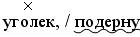 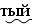 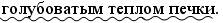 б) Высокое небо с единственным облаком, /   / отражалось в воде. (К. Паустовский.)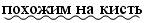 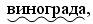 в) Это был морской  (К. Паустовский.)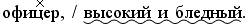 г) Дальше шел уже настоящий    (В. Катаев.)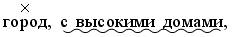 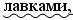 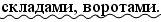 д) В последнюю минуту Шмидт вместе со своим    бросился в воду. (К. Паустовский.)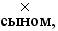 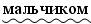 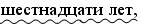 е)  мой,  был вечно занятый молчаливый человек. (Ю. Казаков.)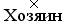 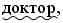 ж)  мальчик лет десяти, возбуждал мое любопытство своим задумчивым и печальным взором. (И. Тургенев.)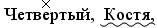 з)  не выносил лени во все ее видах. (К. Симонов.)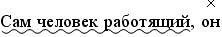 II вариант. Задание. Записать предложения, расставить знаки препинания и рассказать об обособленных обстоятельствах.а) О родина святая, какое сердце не  (В. Жуковский.)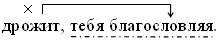 б) Волны  чуждые звезды глядят с высоты. (Ф. Тютчев)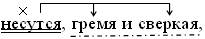 в)  на строившуюся колонну. (К. Симонов.)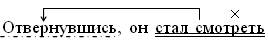 г)  стояли студенты. (Где справа?)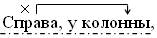 д) В ней господствовали  цвет почвы и нестерпимо синий оттенок моря. (К. Паустовский.)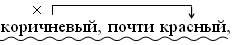 е) Было уже поздно, когда  вернулся отряд к дому. (К. Федин)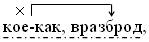 ж) Незаметным образом я    (А.С. Пушкин.)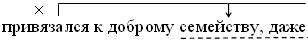 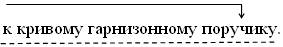 IV. Работа с учебником.Комментированное письмо упр. 36.Задание. Записать, обозначая графически причастные и деепричастные обороты, расставить запятые. Объяснить. Подобрать из текста:а) причастия, соответствующие схеме: ;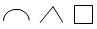 б) деепричастие, соответствующее схеме: .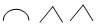 V. Итог урока.16.02.2015Тема урока : БЕССОЮЗНОЕ СЛОЖНОЕ ПРЕДЛОЖЕНИЕ СО ЗНАЧЕНИЕМ ПРИЧИНЫ, ПОЯСНЕНИЯ, ДОПОЛНЕНИЯ. ДВОЕТОЧИЕ В БЕССОЮЗНОМ СЛОЖНОМ ПРЕДЛОЖЕНИИЦели: показать учащимся выразительно-изобразительные возможности бессоюзных сложных предложений; формировать умения правильного интонирования; закрепить пунктуационные умения и навыки; изучить правила постановки двоеточия в данных конструкциях; сформировать пунктуационные умения и навыки.Ход урокаI. Организационный момент.II. Актуализация знаний учащихся.1. Проверка выполнения домашних упражнений 186, 190, 191 (по рядам).2. Фронтальный опрос по теоретическому материалу § 31, 32, 33.– Какое предложение называется сложным бессоюзным? Приведите пример, докажите.– Как происходит объединение простых предложений в составе сложного бессоюзного? (Только по смыслу и интонационно, без помощи союзов или союзных слов.)– Какую роль играет интонация в бессоюзных сложных предложениях? Докажите на примерах.– Расскажите о бессоюзных сложных предложениях со значением перечисления. Какие знаки препинания характерны для таких предложений? Приведите примеры.3. Закрепление.Выразительно прочитайте, обратите внимание на роль бессоюзных сложных предложений для передачи лаконичности в поэтических текстах.1) Уж небо осенью дышало,    Уж реже солнышко блистало,    Короче становился день,    Лесов таинственная сень    С печальным шумом обнажалась,    Ложился на поля туман,    Гусей крикливых караван    Тянулся к югу; приближалась    Довольно скучная пора;    Стоял ноябрь уж у двора.III. Объяснение нового материала.1. Выполнение заданий.Запишите предложения, объясните причины постановки двоеточия, укажите смысловые отношения между частями бессоюзных сложных предложений.1) Тонкий голосок Муму не раздавался даром: либо чужой близко подходил к дому, либо где-нибудь поднимался подозрительный шум или шорох.2) Земля наша щедра и плодородна: луга, горы, леса, степи, даже болота и пустыри дарят людям тысячи разнообразных растений, в большинстве своем лечебных.3) Вдруг я чувствую: кто-то берет меня за плечо и толкает.4) Я взглянул в окно: ветер штормовой ревел с ночи, дождь лил как из ведра.5) На железнодорожном переезде был опущен шлагбаум: со станции шел курьерский поезд.2. Чтение теоретического материала учебного пособия § 34, анализ предложений, составление собственных по аналогии.V. Итог урока.Домашнее задание. § 34, упр. 196. 10 класс                                       16.02.2015Тема урока : Правописание личных окончаний глаголов Чтобы правильно написать личное окончание глагола, нужно определить его спряжение.Что называется спряжением?Изменение глаголов по лицам и числам называется спряжением. В русском языке два спряжения - первое и второе.Как определить, какого спряжения глагол?Чтобы определить, какого спряжения глагол, нужно посмотреть, куда падает ударение: на окончание или на основу. Если ударение падает на окончание глагола, то окончание определяется на слух по окончанию: 




Если окончание безударное, то спряжение определяется по инфинитиву.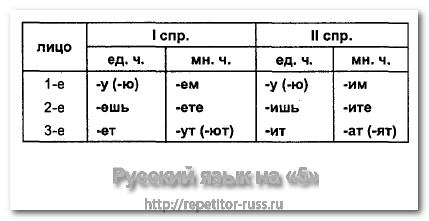 Обратите внимание!!!К I спряжению относятся  глаголы-исключения БРИТЬ, СТЕЛИТЬ, ЗИЖДИТЬСЯ, БРЕЗЖИТЬ.Незнакомо значение глагола ЗИЖДИТЬСЯ?ЗИЖДИТЬСЯ (зиждусь, зиждешься, 1 и 2 л. не употр.), зиждется, зиждутся; зиждущийся; несов., на чем (высок.).Основываться на чем-н., опираться на что-н.
                                     Сила бойцов зиждется на вере в победу.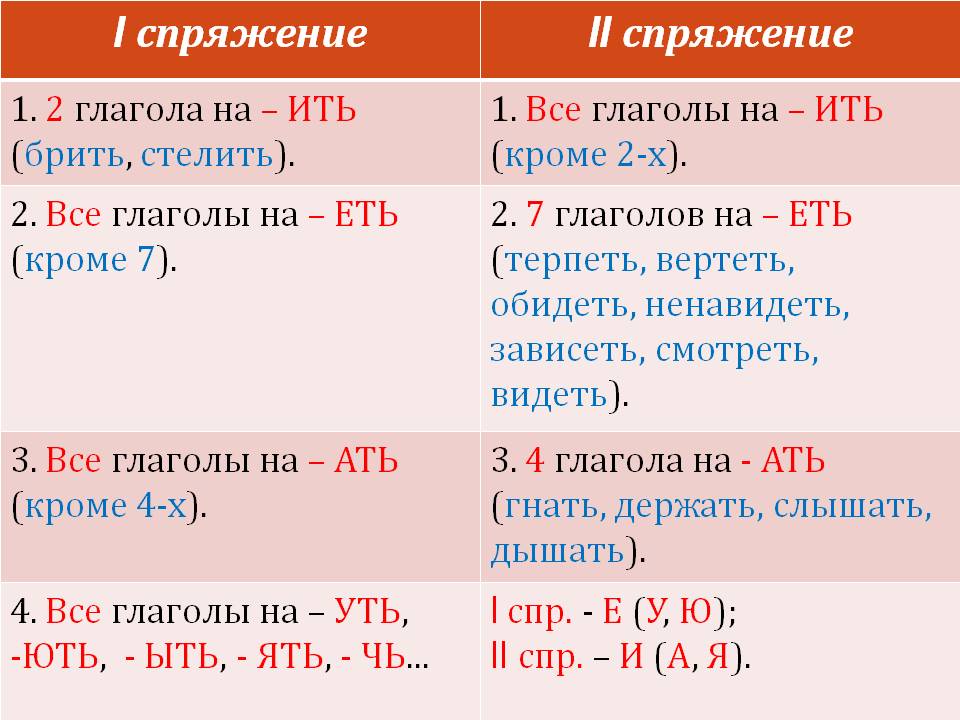 Меняется ли спряжение глаголов с присоединением к ним приставки?Глаголы с приставкой относятся к тому же типу спряжения, что и бесприставочные.Что необходимо предпринять для определения спряжения глаголов с приставкой Вы-?Надо отбросить приставку вы- и, лишь убедившись, что без этой приставки окончание всё же остаётся безударным, определить спряжение по инфинитиву: высадить - садить - садят - 2 спряжение, но:вырвать - рвать - рвут - 1 спряжение.Как определить спряжение глаголов, у которых нельзя отбросить приставку вы-, так как они без приставки не существуют?В таких случаях приставку вы- следует заменить другой приставкой, не перетягивающей на себя ударение: слово вышибить заменить словами сшибить - сшибут.Обратите внимание!!!1. Глаголы ХОТЕТЬ и БЕЖАТЬ называются разноспрягаемыми, так как спрягаются частично по I, а частично по II спряжению:Ед.ч.1-е л. бегу (II спр.)                                           хочу (I спр.)2-е л. бежишь (II спр.)                                     хочешь  (I спр.)3-е л. бежишь (II спр.)                                     хочет (I спр.) Мн.ч.1-е л. бежим (II спр.)                                       хотим (II спр.)
2-е л. бежите (II спр.)                                      хотите (II спр.)
3-е л. бегут (I спр.)                                           хотят (II спр.)Как возникла разноспрягаемость глагола БЕЖАТЬ?В древнерусском языке было два глагола: БЕЖАТИ и БЕЧИ. Первый глагол спрягался как КРИЧАТЬ, а второй - как ПЕЧЬ.Современное спряжение образовалось путём объединения форм этих двух глаголов.Как возникла разноспрягаемость глагола ХОТЕТЬ?В древности существовало два спряжения: ХОЧУ, ХОЧЕШЬ, ХОЧЕТ, ХОЧЕМ, ХОЧЕТЕ, ХОЧУТ и ХОЧУ, ХОТИШЬ, ХОТИТ, ХОТИМ, ХОТИТЕ, ХОТЯТ. Современное спряжение образовалось путём объединения этих форм двух спряжений.2. Глаголы ДАТЬ и ЕСТЬ, а также производные от них (съесть. надоесть, поесть, выдать, отдать, создать и др.) имеют архаичные формы спряжения:я ЕМ, ДАМ                                 мы ЕДИМ, ДАДИМты ЕШЬ. ДАШЬ                          вы ЕДИТЕ, ДАДИТЕ	он, она, оно ЕСТ, ДАСТ             они ЕДЯТ, ДАДУТ17.02.2015          8 классТема урока : Обособленные дополнения. Употребление предлогов кроме, вместо, сверх, включая, наряду с... с существительнымиЦель: углубить знания учащихся об обособленных уточняющих членах предложения, особое внимание уделить дополнениям, которые выражаются именами существительными с предлогами и могут стоять после и перед уточняемыми членами предложения; развивать умение логично и последовательно излагать свои мысли; воспитывать добросовестное отношение к учебе.Оборудование: учебник, карточки, дидактический материал, толковые словари.ХОД УРОКА1. Проверка домашнего задания.Заслушивание устного сочинения на тему «Уточняющие членыпредложения».2. Индивидуальная работа по карточкам.Карточка № 1Запишите, раскрывая скобки и расставляя знаки препинания. Выполните морфологический разбор выделенного слова.Несмотря на вечер (н..)д..р..жёр, (н..)орк..странты (н..)включили лампоч..к под пультами. (К. Паустовский) Карточка № 2Запишите, раскрывая скобки, вставляя пропущенные буквы и расставляя знаки препинания. Выполните фонетический разбор выделенного слова.(Н..)смотря на большую пр..язнь редкие друзья (не)совсем были сходны между собою. (Н. Гоголь)Карточка № 3Запишите, раскрывая скобки и расставляя знаки препинания. Докажите, что выделенное слово многозначное.(Не)смотря на светлый цвет его волос усы его и брови были черные — признак породы в человеке. (М. Лермонтов)Карточка № 4Запишите, вставляя пропущенные буквы и расставляя знаки препинания. Выделенное слово разберите по составу.Но придание н..смотря на надпись так укоренилось, что право не знаеш.., чему верить. (М. Лермонтов) II. ИЗУЧЕНИЕ НОВОГО МАТЕРИАЛА1. Объяснение учителя.Запятая при обособленных второстепенных членах со словами кроме, вместо, помимо и др.Когда второстепенные члены (дополнения или обстоятельства) стоят после слов кроме, вместо, помимо, вследствие, вопреки и др., а также после выражений за исключением, за неимением и др., они обычно обособляются и отделяются запятыми, например: Матросы всматривались вперед и ничего не видели, кроме безжизненной пустыни.)Группа слов со словом несмотря всегда выделяется запятыми, например: Леса, несмотря на солнечный зной, не отличались тропической пышностью.2. Работа с учебником. Учащиеся изучают теоретический материал по учебнику.) IV. ЗАКРЕПЛЕНИЕ ИЗУЧЕННОГО МАТЕРИАЛА1. Практическая работа.1) Перепишите, вставляя подходящие дополнения или обстоятельства, воспользовавшись справкой. Расставьте запятые.1. К счастью, мы никого не встретили. 2. Ноги были обуты в самодельные лапти. 3. Мы занимались погрузкой угля. 4. Закончилась наша практическая стрельба. 5. Стоянка наша в бухте Камранг затянулась. 6. Неприятельский флот не показывался. 7. Местные дятлы и попугаи отличались яркими красками оперения.Слова для справки: кроме трех пароходов, вместо сапог, помимо судовых работ, вследствие недостатка боевых запасов, вопреки ожиданиям многих, несмотря на частые донесения наших разведчиков, в противоположность нашим птицам.(По Новикову-Прибою, «Цусима») Работа со справочной литературой.— Составьте предложения с данными словами, употребляя союзы или, то есть, а именно. Объясните, пользуясь толковым словарем, значение этих слов.Образец. Протокол. — Председатель собрания взял протокол, то есть документ с записью всего происходящего на собрании.Заметка, статья, велодром, малиновка, пурга, фельетон, пациент, пелерина, реплика, акваланг, баллада, диалект, дифирамб, иллюзия, кемпинг. V. ПОДВЕДЕНИЕ ИТОГОВ УРОКАЗаключительная беседа.1) Какова роль уточняющих членов предложения в речи?2) Какие вы знаете уточняющие члены предложения?3) Какие вопросы можно поставить к уточняющим членам предложения? VI. ДОМАШНЕЕ ЗАДАНИЕ1. Выучить теоретический материал.2. Выполнить упражнение из учебника (на выбор учителя).10 класс           18.02.2015 Тема урока : ОСНОВНЫЕ ТЕМЫ И МОТИВЫ  ТВОРЧЕСТВА Ф. И. ТЮТЧЕВАЦели: выделить основные темы и мотивы лирики Тютчева; путем чтения и анализа стихотворений попытаться понять художественный мир поэта; формировать навыки самостоятельного анализа лирического произведения.Ход урокаI. Проверка домашнего задания.Опрос по вопросам:1. Расскажите о жизненном и творческом пути Ф. И. Тютчева. Что необычного в судьбе поэта?2. Расскажите о людях, повлиявших на творческую судьбу Ф. И. Тютчева. (С. Е. Раич – поэт-переводчик, руководивший домашним воспитанием Тютчева.А. С. Пушкин – в 1836 г. великий поэт по совету Жуковского и Вяземского опубликовал в «Современнике» сборник «Стихи, присланные из Германии».Н. А. Некрасов – в 1850 г. издал в «Современнике» 92 стихотворения Тютчева, написал статью о поэте.Генрих Гейне – с немецким поэтом и переводчиком Тютчев сблизился в Германии. И хотя их политические убеждения были во многом различны – Тютчеву были чужды революционные идеи, – это не мешало их дружбе.Женщины Тютчева – им посвящал поэт страстные и трепетные стихи о любви. Любовь у Тютчева, с одной стороны, «очарование», «чудесный плен», «союз души с душой родной!», с другой стороны – любовь – «борьба неравных двух сердец», «буйная слепота».Мы то всего вернее губим,Что сердцу нашему милей.)3. Прав ли И. С. Тургенев, отозвавшийся о Ф. И. Тютчеве как преемнике пушкинских традиций в литературе?4. Подумайте, что делает Ф. И. Тютчева поэтом близким и нужным нам.II. Объяснение нового материала.Лекция учителя (краткое изложение).ОСНОВНЫЕ ТЕМЫ И МОТИВЫ ЛИРИКИ ТЮТЧЕВАПоэзия для Тютчева – средство самовыражения, общение с читателем имело меньшее значение.Основные темы и мотивы лирики:1. Поэт и поэзия.2. Духовный кризис современного поколения. Человек, судьба человечества.3. Природа.  4. Любовь.  5. Россия.  6. Христианские мотивы.Дарование Тютчева с особой силой раскрылось в философских размышлениях, в лирике природы и в любовной лирике. Стихи поэта внутренне тревожны. Человек у Тютчева – частица природы, а природа бесконечно разнообразна в своих проявлениях. Трудно уловить, где кончается пейзаж и где начинается раздумье о человеке. Тютчева называют поэтом, способным «словом уловить почти неуловимое, почти неразличимое» (Д. К. Мотольская).III. Выразительное чтение (наизусть) стихотворений Тютчева.Краткий анализ. Определение темы, основной мысли. Использование художественных средств.Домашнее задание.1. Письменный анализ стихотворения Ф. И. Тютчева (по выбору):1) «О, как убийственно мы любим…».2) «Два голоса».3) «Святая ночь на небосклон взошла…».2. Биография А. А. Фета.8 класс              18.02.2015Тема урока :  Творчество  Павла Николаевича Васильев.    Стихотворение «Иртыш»

Цели урока: 1. Познакомить учащихся со временем, в котором жил П.Н.Васильев, с судьбой и творчеством поэта, прошедшего все “круги ада”; помочь выявить идейный смысл его стихотворения “Иртыш”.
2. Развивать умения анализировать и обобщать.
3. Вызвать эмоциональный отклик при знакомстве с судьбой и творчеством поэта; способствовать формированию неравнодушного отношения к проблемам своей страны, критического мышления и гуманистического мировоззрения. совершенствование навыка выразительного чтения.

Ход урока
I. Вступительное слово учителя:
Павел Николаевич Васильев…..Какой он? Как вы думаете? Васильев – поэт или прозаик? Что нужно знать о нём, чтобы ответить на эти вопросы?

II. Объяснение нового материала:
У каждого человека помимо большой, общей Родины, есть своя, маленькая, которая питает и растит любовь ко всей стране. Это наш дом, тот уголок, тот край земли, где родился, где впервые ощутил ласку матери, услышал песни своего народа. Это место, в котором услышал не только колыбельную, но и песню природы, ту великую песню, которую мы называем симфонией жизни. И сладко сердцу от воспоминаний об этих заветных уголках. Для Павла Васильева – нашего земляка, большого, талантливого и очень яркого поэта таким уголком является Казахстан, Павлодар.

Родился он 5 января 1910 года в г. Зайсане (Восточный Казахстан). Отец Павла, Николай Корнилович Васильев, преподавал математику, работал инспектором народных училищ, был директором школы. Мать Глафира Матвеевна увлекалась музыкой, много читала и свою любовь к книгам старалась передать детям. (Работа по слайдам1-7)

А.Толстой называл П.Васильева советским Пушкиным. А.Луначарский: "П.Васильев - "восходящее светило новой русской поэзии". В.Солоухин включил его в пятерку великих:
1. А.Пушкин. 2. М.Лермонтов. 3. А. Блок. 4. С. Есенин. 5. П. Васильев.
Он ушел из жизни совсем молодым в 27 лет, но, несмотря ни на что, о нем помнят как в Казахстане, так и в России и далеко за рубежом. Павел Васильев был казнён в Лефортовской тюрьме 16 июля 1937 года и похоронен в общей могиле «невостребованных прахов» на новом кладбище Донского монастыря в Москве.

О Павле Васильеве говорили и говорят как о человеке планетарного масштаба, который сплотил две части света - Европу и Азию, объединил русскую душу и казахскую степь .
(Работа по слайдам 7-13)
Только в 30-е годы в стране было репрессировано более 1000 литераторов. Сегодня необходимо вернуть людям право на память. Ведь так долго нам внушали, что ни сталинского геноцида, ни хрущевских бульдозеров, зарывающих картины художников-неформалов, ни брежневских “психушек”, в которых томились абсолютно здоровые люди только потому, что не вписывались в рамки системы, не было. Кому-то нужно было, чтобы чувство памяти, право на память атрофировались в наших душах. Да, можно убить человека, уничтожить всякую возможность вспоминать о нем. Но нельзя убить или заставить замолчать вечно живое Слово, сохранившее для нас, потомков, многочисленные свидетельства современников того кровавого лихолетья.

Жизнь и творчество нашего гениального земляка Павла Николаевича Васильева являются ярким доказательством той связующей нити между Россией и Казахстаном. Его поэзия, как и Иртыш, соединяет Павлодар и Омск, Казахстан и Россию. П. Васильев одним из первых ввел тему Казахстана в русскую поэзию. Почти все его стихи – о Казахстане, Прииртышье, Алтае; о рыбаках Зайсана, казахских аулах и казачьих станицах. В них он выразил беззаветную любовь к родному краю, которую он в своем сердце пронес через всю жизнь, где бы он ни был. Образ просторной, необъятной родины, образ жителей степного края оживают в страницах стихотворений: «По Иртышу», «Ярмарка в Куяндах», «Верблюд», «Павлодар», «Азиат»,, «Песни киргиз-казахов», «Стихи Мухана Башметова».
С удивительным вдохновением воспевал он казахскую степь, свою "просторную родину" именно эту землю, напитанную духом древнейших цивилизаций. 

III. Словарная работа
Тугой – қатты керілген, тартып байланған
шатучие – т.е. подвижные
забот не точат – заботы не беспокоят
чалка – канат, трос для речного судна, лодки
приречные станицы – казачьи селения у реки
дородных – больших, крупных
трюм – внутреннее помещение корабля
скиталец – здесь: путешественник
досужие – свободные от дела
Реабилитация – восстановление прежней хорошей репутации, в прежних правах.
IV. Закрепление нового материала.
Работа с высказываниями известных людей о памяти. 

Нам дана короткая жизнь, но память об отданной за благое дело жизни вечна.
Жизнь мёртвых продолжается в памяти живых.
Цицерон
Кто помнит всегда о других, тот оставляет о себе память .Кто думает лишь о себе, канет в небытьё.
Леонид С.Сухоруков
Всегда чти следы прошлого.
Цецелий
Отвечаем на вопросы: Почему нужно знать об этом? Зачем нам нужна память?
Кто не помнит своего прошлого, обречён пережить его снова.- вывод детей. V.Заключительное слово учителя:“Читайте стихи Васильева.Они помогут нам выжить в каменных и виртуальных городах, обнажённой подошвой почувствовать тепло родной земли, они научат любить даже там, где царят ненависть и предательство”.
Есть ли для нас сегодня что-нибудь более важное, более необходимое?
Имя Павла Васильева будет жить, новое время, новые надежды говорят о том, что Духовность и Человечность побеждают. Стихи Васильева переведены на многие языки мира.
VI.Домашняя работа: выучить наизусть отрывок из стихотворения «Иртыш», знать содержание статьи о П.Н.Васильеве9 класс     18.02.2015Тема урока: Урок внеклассного чтения  А. С. ПУШКИН. ПОВЕСТЬ «СТАНЦИОННЫЙ СМОТРИТЕЛЬ»Цели: учить анализу текста; помочь почувствовать трагизм положения в обществе «маленького человека»; проследить общечеловеческую тему «блудных» детей на примере образа Дуни; воспитывать чувство ответственности за свои поступки.Ход урока1. Вступительное слово учителя.Осень 1830 г. А. С. Пушкин провел в селе Болдино Нижегородской губернии. (Показ фотоиллюстраций из книги: Болдино. Осень. 1830. – Фотокнига. – М.: Планета, 1989.)Из-за вспыхнувшей холеры он вынужден был задержаться здесь.Осень вызывала у поэта прилив творческих сил, была самым любимым временем года. «Нигде мне так хорошо не пишется, как осенью в деревне», – говорил он.А. С. Пушкину пришлось прожить в Болдине три месяца. За это время он закончил роман «Евгений Онегин», написал несколько драматических сцен: «Моцарт и Сальери», «Скупой рыцарь», «Каменный гость», «Пир во время чумы», «Дон Жуан», поэму «Домик в Коломне», около тридцати лирических стихотворений, «Повести Белкина», в которые входят: «Выстрел», «Метель», «Станционный смотритель», «Гробовщик», «Барышня-крестьянка». «Повести Белкина» – такова тема нашего урока сегодня.«Материалом для них послужили в большинстве случаев некоторые предания, воспоминания, житейские эпизоды, лично подмеченные или бытовавшие в устной (а подчас и книжной) традиции. Московская вывеска гробового мастера Адриана Прохорова на Никитской, по соседству с домом Гончаровых, навеяла Пушкину фабулу «Гробовщика». Воспоминания о старинном кишиневском приятеле – бесстрашном дуэлянте и боевом офицере Липранди – легли в основу «Выстрела». Разъезды поэта-странника, ожидания и кочевки на почтовых станциях сообщили бытовую оправу «Станционному смотрителю», в «Метели» и «Барышне-крестьянке» опыт личных наблюдений, видимо, сочетался с некоторыми литературными трагедиями…»1.Авторство повестей анонимно, приписано вымышленному лицу – Ивану Петровичу Белкину. Это придавало внешне не связанным между собой историям цельность и впечатление полной достоверности.Вместе с тем использование распространенного в ту пору приема литературной маскировки ограждало повествование о провинциальном быте от обвинений консервативной критики, пытавшейся обнаружить в новаторских произведениях Пушкина признаки ослабления его таланта.Вот как сам Пушкин объясняет это в одном из писем: «… Написал я прозою 5 повестей, от которых Баратынский ржет и бьется и которые напечатаем также Апопуте. Под моим именем нельзя будет, ибо Булгарин заругает».«Повести Белкина» были новым явлением в литературе. Сам Пушкин на вопрос одного из его знакомых, кто такой Белкин, как-то ответил: «Кто бы он ни был, а писать повести надо вот эдак: просто, коротко и ясно»2.«Повести Белкина» были образцом той прозы, на которой учились многие русские писатели: Гоголь, Тургенев, Чехов…А вот как оценил это произведение Л. Н. Толстой: «Я с восторгом, мною давно не испытываемым, читал это последнее время повести Белкина, в седьмой раз в моей жизни. Писателю надо не переставая изучать это сокровище. Я на днях это сделал и не могу передать того благодетельного влияния, которое имело на меня это чтение»3.Один из исследователей Пушкина так определил своеобразие пушкинских повестей: «Проза пушкинских новелл эскизна и легка, как его собственные рисунки пером, как беглые наброски «быстрых» рисовальщиков, которые он так любил за их воздушность и выразительность»4.Каждая повесть рассказана Белкину (именно он выступает в качестве писателя, на самом деле повести написаны Пушкиным) разными лицами – барышней, армейским офицером, приказчиком и мелким чиновником. Каждый из рассказчиков дает оценку событий со своей точки зрения, что позволяет  поэту  глубоко  проникнуть  в  жизнь  всех  сословий и групп. Но это не значит, что точка зрения Пушкина на рассказанные события устранена. Она присутствует в ироническом отношении «к романтическим сюжетам», в выявлении действительных причин тех или иных поступков героев.Особое место принадлежит повести «Станционный смотритель».2. Работа по повести, прочитанной дома.Вопрос: В чем трудности службы смотрителей? (Унижение, оскорбления, даже побои.)– Прокомментировать фразу: «Дочка-с, – отвечал он с видом довольного самолюбия…» (Для Вырина, отца Дуни, она единственная радость, надежда, смысл жизни, он любит ее, гордится ею – она его дочь!)– Какова  внешность  Вырина?  (…Человека лет 50-ти, свежего и бодрого,  и  его  длинный  зеленый  сюртук  с тремя медалями на полинялых лентах».)Задание: с. 100. Каков Вырин через 4 года?– Что состарило его? За что корил он себя до самой смерти? («Чего же ты боишься? – сказал ей отец… до церкви».)Задание. Зачитать строчки, объясняющие причину отъезда Вырина в город. («Авось … овечку мою».)Задание. Пересказать эпизоды, описывающие две встречи с Мин-ским.– Что думал Вырин о судьбе дочери? («Жива ли … пожелаешь ей могилы…» 2-й абзац.)– Что за человек Минский? (Человек, который не считается ни с кем и ни с чем. Не подумав о бедном старике, он увозит, хотя и добровольно, Дуню. За уход за мнимым больным, за искреннее сочувствие он отплатил не только обманом.)Задание. Зачитать рассказ мальчика о приезжавшей барыне.– Что заставило  барыню приехать на постоялый двор? (Хорошо, что предположения Вырина не сбылись, и Минский ее действительно не бросил. Но вину свою она чувствовала, и не было Дуне покоя. Трагедия произошла по ее вине: отец спился и умер, похоронили его вместе с женой.)– Каким настроением пронизана повесть? Какие чувства и размышления она вызвала у вас?Вывод. А. С. Пушкин выступает в защиту маленького человека, бесправного, униженного, доведенного до отчаяния; здесь звучит и упрек тем, кто, не думая о родных и близких, совершает необдуманные поступки, заранее не зная к чему они могут привести.IV. Подведение итогов урока.– Кто из героев повести «Станционный смотритель» не остался равнодушным к беде Самсона Вырина?– Кому из героев рассказчик симпатизирует?– Каким настроением проникнута вся повесть? Какие чувства и размышления она у вас вызвала?Домашнее задание: читать повесть «Метель».9 класс         24.02.2015Тема урока :     Изложение  «Моя Родина» по М.ПришвинуЦели урока : закрепление умений и навыков по правописанию глаголов,повторение ССП,СПП,развитие навыков пересказа                                        Ход урока: Первичное чтение текстаПересказ по вопросамПисьменная работаМоя родинаМать моя вставала рано, до солнца. Я однажды встал тоже до солнца, чтобы на заре расставить силки на перепелок. Мать угостила меня чаем с молоком. Молоко это кипятилось в глиняном горшочке и сверху покрывалось румяной пенкой, а под той пенкой оно было необыкновенно вкусное, и чай от него делался прекрасным. Это угощение решило мою жизнь в хорошую сторону: я начал вставать до солнца, чтобы напиться с мамой вкусного чаю. Мало-помалу я к этому утреннему вставанию так привык, что уже не мог проспать восход солнца. Потом и в городе я вставал рано, и теперь пишу всегда рано, когда весь животный и растительный мир пробуждается и тоже начинает по-своему работать. И часто-часто я думаю: что, если бы мы так для работы своей поднимались с солнцем! Сколько бы тогда у людей прибыло здоровья, радости, жизни и счастья! После чаю я уходил на охоту за перепелками, скворцами, соловьями, кузнечиками, горлинками, бабочками. Ружья тогда у меня еще не было, да и теперь ружье в моей охоте необязательно. Моя охота была и тогда и теперь - в находках. Нужно было найти в природе такое, чего я еще не видел, и, может быть, и никто еще в своей жизни с этим не встречался. Мои молодые друзья! Мы хозяева нашей природы, и она для нас кладовая солнца с великими сокровищами жизни. Мало того, чтобы сокровища эти охранять - их надо открывать и показывать. Для рыбы нужна чистая вода - будем охранять наши водоемы. В лесах, степях, горах разные ценные животные - будем охранять наши леса, степи,  горы. Рыбе - вода, птице - воздух, зверю - лес, степь, горы. А человеку нужна родина. И охранять природу - значит охранять родину.Домашнее задание .Повторить ССп,СПП,БСП	8 класс           24.02.2015Тема урока: Обособленные обстоятельстваЦели: обобщить знания об обособленных обстоятельствах; сформировать навыки постановки знаков препинания при обособленных обстоятельствах; воспитание языкового чутья.Тип урока: комбинированный урок.Оборудование: таблицы, карточки, тесты.Ход урока. I. Проверка домашнего задания.1. Письменный опрос по теме «Обособление определений и приложений»:вариант I - обособление определений;вариант 2 - обособление приложений.Ответы оформить графически, привести примеры на каждый случай обособления.2.      Карточки, тесты по теме «Приложения», «Обособленные определения».II. Работа по теме урока.1. Беседа с классом.— Что обозначают обстоятельства?— Какие члены предложения они поясняют?— Какими частями речи выражаются?— Какие значения имеют обстоятельства и на какие вопросы отвечают?— Какие обстоятельства обособляются?1.      Чтение § 87, составление обобщающей таблицы «Обособление обстоятельств». 3. Проверка составленной учащимися таблицы.III. Закрепление.1. Анализ предложений.- Объясните пунктуацию в предложениях, подчеркните обстоятельства,  составьте графические схемы обособленных обстоятельств.1. Держа кувшин над головой, грузинка узкою тропой сходила к берегу.2. Порой скользила меж камней, смеясь неловкости своей (М. Лермонтов).3. У плетня заросшая крапива   Обрядилась ярким перламутром   И, качаясь, шепчет шаловливо:   "С добрым утром!" (С.Есенин)4. Он говорил смущаясь. - Он говорил, смущаясь, несколько слов от себя.5. Ребята бежали сломя голову.6. Давыдов решил проверить, действительно ли бригада, вопреки его указаниям, боронует вдоль борозды (М. Шолохов).7. Опять над полем КуликовымВзошла и растворилась мгла,И, словно облаком суровым,Грядущий день заволокла. (А. Блок)                                        8. Нет, нам не было грустно, нам не было жаль.Несмотря на дождливую даль. (А. Блок)                                      9. Поэту нужно было, ввиду болезни, выехать за границу.2. Выполнение упражнений 428, 430.IV. Конструирование предложений.- Составьте предложения, использовав следующие существительные с предлогами: в противоположность, по причине, благодаря, в случае, невзирая на.- Какой характер носят синтаксические конструкции с такими предлогами?-  Всегда ли обособляются обстоятельства, выраженные существительными с производными предлогами и предложными сочетаниями? (Обособляются, когда приобретают самостоятельность в предложении, т. е. зависят от степени распространенности оборота.)                             V. Синтаксические синонимы деепричастных оборотов.- Какие синтаксические конструкции могут быть синонимами деепричастного оборота?         - Всегда ли возможна замена деепричастных оборотов синонимичными придаточными предложениями?- В каких случаях замена невозможна?-Замените, если возможно, придаточные предложения синонимичными или деепричастными оборотами.1. Когда мы приехали на станцию, поезд уже ушел. (Замена невозможна, потому что в главном и придаточном предложениях два разных подлежащих.)2. Ребенок горько заплакал, потому что потерял свою любимую игрушку.V.  Домашнее задание.1. §87. Упражнение 431 или 429 (по выбору).9 класс                                     2.02.2015Тема урока : Тире в БСПЦели урока:Образовательные: усвоение всеми учащимися особенностей постановки тире в бессоюзном сложном предложении; формирование умений устанавливать смысловые отношения между частями бессоюзного сложного предложения, определять интонационные особенности этих предложений и на этой основе правильно выбирать знаки препинания; повторение случаев постановки тире в простом предложении;Развивающие: формировать у детей положительную мотивацию и готовность к восприятию нового материала; развитие умений сопоставлять изученный материал с новым, обобщать, систематизировать; развитие творческих способностей, навыков сотрудничества.Воспитательные: воспитание уважения к уроку и предмету в целом; воспитание взаимоуважения.Ход урока1.Организационный момент.2. Проверка домашнего задания.- А сейчас давайте вспомним тему, которую мы изучили на предыдущем уроке.(Постановка двоеточия в бессоюзном сложном предложении).- Ребята, в каких случаях ставится двоеточие в бессоюзном сложном предложении?(Дети отвечают).- Каждый из вас выполнял домашнюю работу на карточке, давайте проверим.Карточка с домашним заданием (знаки не проставлены):Я доверяю любящим они великодушны.Предметы потеряли свою форму всё сливалось сначала в серую, потом в тёмную массу.Я знаю в вашем сердце есть и гордость, и прямая честь.Я смотрю на часы мы точно выполняем расчёты штурмана.Мир строит - война разрушает.Однако пора спать уже без четверти шесть.Погода была ужасная мокрый снег падал хлопьями.- Прочитайте предложения, где двоеточие ставится потому, что вторая часть имеет значение причины; затем предложения, где вторая часть имеет значение пояснения; и предложения, в которых вторая часть имеет значение изъяснения.(Дети отвечают).- Ребята, какое предложение вызвало затруднения?(Мир строит – война разрушает).- Верно, это предложение лишнее, в нём нельзя поставить двоеточие. Оно относится к теме сегодняшнего урока. Открываем тетради, записываем число и тему урока.- Кто попробует сформулировать цель нашего урока?(Ученики отвечают).3. Повторение темы “Постановка тире в простом предложении”Человеком стать – большое искусство. (Новалис)Доброта – язык, на котором немые могут говорить и который глухие могут слышать. (К.Боуви)“Сказка – воплощённая в поэтической форме мечта человека о прекрасном”, - утверждал К.Паустовский.Небольшая вежливость делает жизнь приятной, большая – облагораживает её. (К.Боуви)Жить – Родине служить.Ни праздник, ни воскресную прогулку – ничего нельзя откладывать.(Дети работают устно).- Ребята, прокомментируйте понравившееся вам высказывание.- Итак, применяя правило постановки тире, в первую очередь определяем структуру предложения.4. Объяснение нового материала.- Сегодня у нас не совсем обычный урок. Вы, ребята, выступите в роли учителя, объясняющего классу новую тему. Для этого вы самостоятельно изучали параграф учебника, объединившись в группы. Каждая группа представляет одно положение правила.( Ученики каждой группы выходят к доске и объясняют тему, используя подготовленные плакаты, выполненные в виде таблицы, опорного конспекта, схемы. Примеры для подтверждения теории и затем для закрепления материала учащиеся выбирали из разных источников: сборника текстов для изложений, художественной литературы, справочника Д.Розенталя ).1 группа: В бессоюзном сложном предложении ставится тире, когда первая часть имеет значение времени или условия. Например: Наконец, пробила слеза – мы очнулись. Примеры выбирали из сборника текстов для проведения экзамена по русскому языку за курс основной школы.2 группа: В бессоюзном сложном предложении ставится тире, если вторая часть имеет значение следствия, результата. Например: Говорят, нынче новая эра – устарели отцы для примера. Примеры взяли из произведений писателей г.Кыштыма.3 группа: В бессоюзном сложном предложении ставится тире, если содержание первой части противопоставляется содержанию второй части, например: Труд человека кормит – лень портит. В качестве примеров использовали пословицы и поговорки.4 группа: Тире также ставится, если в бессоюзном сложном предложении выражена быстрая смена событий. Например: Сыр выпал – с ним была плутовка такова. Кроме того, мы поработали со справочником Д.Розенталя и хотим добавить ещё один пункт: Тире ставится, когда содержание второй части сравнивается с содержанием первой части, например: Молвит слово – соловей поёт. Примеры искали в художественной литературе.- Ребята, я обобщу сказанное вами. - Итак, тире в бессоюзном сложном предложении ставится, когда первая часть имеет значение времени или условия. Скажите, каким сложным предложениям синонимичны бессоюзные предложения в данном случае?(Такие БСП синонимичны СПП с придаточными времени или условия).- Тире в бессоюзном сложном предложении ставится, когда вторая часть имеет значение следствия, результата. В этом случае они синонимичны…?(В этом случае они синонимичны СПП с придаточными следствия).- Тире в БСП ставится, если вторая часть имеет значение сравнения. Такие БСП синонимичны…?(Такие БСП синонимичны СПП с придаточными сравнения).- Тире ставится, если в предложении есть противопоставление. Они синонимичны…?(Они синонимичны ССП с противительными союзами).- В БСП ставится тире, если в предложении выражена быстрая смена событий.- Давайте вернёмся к предложению из домашней работы и объясним постановку тире в нём.5. Закрепление изученного.Упражнение № 232 (учебник) – комментированное письмо.6. Проверочная работа (срез знаний).Цифровой диктант.У каждого ученика карточка с таблицей, которую нужно заполнить.Учитель диктует предложения, ученики вписывают в таблицу только номера предложений.Делаю добро – чувствую себя хорошо. Поступаю плохо – чувствую себя плохо.Наблюдайте за вашим телом – ум будет работать правильно.Хочешь добиться уважения – начинай с себя.Хочешь преуспеть – догоняй тех, кто впереди.Сыр выпал – с ним была плутовка такова.Идёт – лебёдушка плывёт.Распахнули окна – запах сосен вступил на веранду.Лето припасает – зима поедает.Совесть потеряешь – другой не купишь.Посмотрит – рублём подарит.- Обменяйтесь карточками в парах, проверьте работу одноклассника.10. Домашнее задание.Теория параграфа №17;Выписать из художественной литературы 5-7 предложений на разные случаи постановки тире в БСП.10 класс                    2.02.2015Тема урока: Причастие как особая форма глаголаЦели урока:  Обучающая: повторить грамматические признаки глагола и прилагательного; 
Знакомство с причастием как частью речи, усвоение признаков прилагательного и глагола у причастия: 
Развивающая: сформировать умение различать причастия и прилагательные; 
способствовать обогащению синтаксического строя учащихся путём использования причастий; умение находить причастия в тексте, определять их роль в предложении и в речи; 
Воспитательная: воспитывать уважительное отношение к языку. 
Оборудование: мультимедийный проектор, персональный компьютер, цветные кружочки для самодиагностики настроения учащихся, презентация. 

Тип урока: урок изучения нового материала. 

Ход урока: 


- Прочитайте слова И.А. Бунина, прекрасного русского классика поэта и писателя 20 века: 
Раскрыв глаза, гляжу на яркий свет 
И слышу сердца ровное биенье, 
И этих строк размеренное пенье, 
И мыслимую музыку планет. 
Все – ритм и бег. Бесцельное стремленье! 
Но страшен миг, когда стремленья нет. 

- Прокомментируйте слова писателя, как вы их понимаете? 
- Пусть у вас никогда не пропадает желание и стремление узнать новое. 

- Цель урока – расширить представление о богатстве частей речи, познакомиться с грамматическими признаками причастия, научиться отличать причастие от прилагательных, глаголов и других частей речи. 
2. Актуализация знаний учащихся. 
- На дом было дано задание : повторить глагол и прилагательное как части речи. Задание в парах: 
- рассказать о том, что называется глаголом; 
- рассказать о том, что называется прилагательным

Опорный конспект 
Глагол Прилагательное 
1.Вопросы-что делать, что сделать? 
1.Вопросы- какой, чей? 
2.Обозначает-действие предмета 2Обозначает-признак предмета. 

3 Морфологические признаки- сов. – несов вид, наст., прош., буд., время,число, лицо,спряжение, возвратность, переходность. 

3 Морфологические признаки- изменяется по родам, падежам, числам, имеет полную и краткую форму, бывает трёх разрядов. 
4.Роль в предложении- сказуемое, другие члены предложения. 

4.Роль в предложении - определение, сказуемое. 
--Заслушать ответы учащихся. 
-Орфографическая разминка 
--- Распределите слова на столбики по частям речи: 
Преградить, прекратить, прикрыть, пристроить, премилый, прибрежный, принести, пришить,преумноженный, привставший, приветствующий. 
- Какие части речи встретились? 
- Какие слова не определили как части речи? (преумноженный, привставший, приветствующая). 

3.Изучение нового материала. 

-Заполнить опорный конспект «Причастие» (
Опорный конспект «Причастие» 
1 Грамматические признаки: 
- признак предмета по действию; 
- самостоятельная часть речи ; 
- какой? ( Что делающий? Что сделавший?) 
2 Морфологические признаки: 
от прилагательного: 
1. число ( ед. и мн. ); 
2.род ( м., ж., ср.) в ед. ч.; 
3. падеж ( И., Р., Д., В., Т., П., 
4.имеет краткую форму 
5. Сочетается с существительным от глагола : 
1.вид(совершенный, несовершенный); 
2. возвратность ( - сь, - ся ); 
3.время(настоящее, прошедшее); 

3 Синтаксические признаки: 
- сказуемое ( краткое причастие); 
-определение 
Суффиксы – ущ(ющ), ащ,ящ? вш, ш,енн, т,нн, ом,ем, им, ым. 

Творческая работа 
---Подобрать причастия: 
Человек, который любит-(любящий), человек, которого любят –(любимый), книга, которую прочитали- (прочитанная), дверь, которую открыли (открытая),папа, который устал – (уставший), ребёнок, которого ведут – (ведомый). 

-Какие опознавательные морфемы есть у причастий? 
-ущ—ющ- 
-ащ—ящ- 
-ом—ем—им-ым 
-енн—нн- 
-вш—ш- 
-т- 

-Какова роль причастий в предложении? 
--Определить синтаксическую роль причастий. 

1. Палящее солнце сегодня обжигало лицо. (палящее – определение). 
2. Дверь в сад открыта настежь. (открыта- -сказуемое). 

Вывод: по опорному конспекту рассказать о том, что называется причастием. 
3.Закрепление. 
1.1.Работа в парах по карточкам: Выписать прилагательные и причастия 
на 2 столбика, доказать что это причастия или прилагательные. 

Увлечённый, смешной, усмехнувшийся, тонкий, кричащий, вести, крикун, бегущий, устать, любить, спасенный, кричать. принесший, забытый, любимый, забыть, ведомый, бежать, уставший, любовь. 

1. Внимание охотников привлёк растущий на опушке леса дуб. 2. Догоравший костёр ещё дымился. 
3. Прочитанная книга лежала на полке. 
4. Обеспокоенные чем-то птицы сорвались с веток и полетели в сторону озера, сверкающего зеркальной гладью. 
(ПРОВЕРЬ СЕБЯ!  
1- растущий, 2- догоравший, 3- прочитанная, 
4- обеспокоенные, сверкающего). 
--Какого вида и времени эти причастия? 
--Какую синтаксическую роль они выполняют? . 
Домашнее задание :  Упр 211 , стр. 110СоединительныеРазделительныеПротивительныеЗапятаяСоюзы1.0,0а; но; да (но); зато2. 0, а 0ни-ни; не то - не то3. то 0, то 0или - или4. не только О, но и 0как, так и; не только, но и; если не, токак, так и; не только, но и; если не, то5.0иОи; или; либо; да (и)1.      Тип урока. Развитие речи.2.      Цели урока.Формировать умения понимать и передавать основное содержание текста, правильно строить предложение, употреблять слова в соответствии с их значением; проверить умение орфографически правильно записывать текст. Воспитание эмоционально положительного отношения к окружающей среде.3.      Задачи урока.Проверить правильность построения предложения, умения употреблять слова в соответствии с их значением;проверить умение орфографически правильно записывать текст.Развитие речи, внимания, памяти,  обогащение словарного запаса. Воспитание уважительного отношения к природе, формирование высоких нравственных качеств: участливости, доброжелательности, долга, заботы и бережного отношения к природе.4.      Краткое описание хода урока.Введение в тему и постановка цели урока проводится посредством знакомства с рассказами «Рука друга» и «Голубая ель», которые заставляет задуматься о силе человеческой руки, творящей и  добро, и зло. Проводится  работа по содержанию и осмыслению текста; развитию устной речи учащихся средствами художественной речи; составлению плана рассказа; орфографической подготовки. Самостоятельное письменное изложение текста. Заслушивание рассуждений творческой группы. Рефлексия.5.      Знания, умения, навыки и качества, которые актуализируют/приобретут/закрепят/др. ученики в ходе урока.На протяжении урока учащиеся развивают коммуникативные навыки, учатся анализировать, сопоставлять, сопереживать, делать выводы. Последовательно передавать содержание текста, применяя ранее полученные знания и умения. Учатся грамотно записывать текст.1.      Тип урока. Развитие речи.2.      Цели урока.Формировать умения понимать и передавать основное содержание текста, правильно строить предложение, употреблять слова в соответствии с их значением; проверить умение орфографически правильно записывать текст. Воспитание эмоционально положительного отношения к окружающей среде.3.      Задачи урока.Проверить правильность построения предложения, умения употреблять слова в соответствии с их значением;проверить умение орфографически правильно записывать текст.Развитие речи, внимания, памяти,  обогащение словарного запаса. Воспитание уважительного отношения к природе, формирование высоких нравственных качеств: участливости, доброжелательности, долга, заботы и бережного отношения к природе.4.      Краткое описание хода урока.Введение в тему и постановка цели урока проводится посредством знакомства с рассказами «Рука друга» и «Голубая ель», которые заставляет задуматься о силе человеческой руки, творящей и  добро, и зло. Проводится  работа по содержанию и осмыслению текста; развитию устной речи учащихся средствами художественной речи; составлению плана рассказа; орфографической подготовки. Самостоятельное письменное изложение текста. Заслушивание рассуждений творческой группы. Рефлексия.5.      Знания, умения, навыки и качества, которые актуализируют/приобретут/закрепят/др. ученики в ходе урока.На протяжении урока учащиеся развивают коммуникативные навыки, учатся анализировать, сопоставлять, сопереживать, делать выводы. Последовательно передавать содержание текста, применяя ранее полученные знания и умения. Учатся грамотно записывать текст.ССПСППБСП[Небо снова покрылось тучами], и [посыпался холодный дождь].[     ], и [     ]. ССП(1Когда небо снова покрылось тучами), [2посыпался холодный дождь](Когда...), [     ]. СПП[Небо снова покрылось тучами] - [посыпался холодный дождь]. [     ] – [     ]. БСПБСПСхемы в тетрадях[Мальчик вздрогнул], и [удочка вырвалась из рук].[     ], и [     ]. БСП Интонация ПЕРЕЧИСЛЕНИЯ.[Мальчик вздрогнул]: потому что [удочка вырвалась из рук].[     ]: потому что [     ]. БСП  Интонация ПОЯСНЕНИЯ.[Стало прохладно]: потому что [наступил вечер].[     ]: потому что [     ]. БСП  Интонация ПОЯСНЕНИЯ.[Когда Наступил вечер] - [стало прохладно].[Когда Время] - [     ]. БСП  Интонация СОПОСТАВЛЕНИЯ.[ Наступил вечер] – поэтому [стало прохладно].[   ] - поэтому [следствие]. БСП  ИнтонацияСОПОСТАВЛЕНИЯ.[Подул ветер], и [штора заколыхалась].[     ], и [     ]. БСП Интонация ПЕРЕЧИСЛЕНИЯ.[Когда Подул ветер] - [штора заколыхалась].[Когда Время] - [     ]. БСП  Интонация СОПОСТАВЛЕНИЯ.[ Подул ветер] - поэтому [штора заколыхалась].[   ] - поэтому [следствие]. БСП  ИнтонацияСОПОСТАВЛЕНИЯ.[Штора заколыхалась]: потому что [подул ветер][     ]: потому что [     ]. БСП  Интонация ПОЯСНЕНИЯ.[Мать перестала петь], и [ребёнок уснул].[     ], и [     ]. БСП Интонация ПЕРЕЧИСЛЕНИЯ.[Мать перестала петь]: потому что [ребёнок уснул].[     ]: потому что [     ]. БСП  Интонация ПОЯСНЕНИЯ.[Ребёнок уснул] - поэтому [мать перестала петь].[   ] - поэтому [следствие]. БСП  ИнтонацияСОПОСТАВЛЕНИЯ.Периодизация русской литературы I пол. XIX в.Важнейшие исторические события в Европе и РоссииОбщая характеристика развития русской литературыОсновные литературные жанры1795-1815 гг.Великая французская революция (1789-1793 гг.).Открытие Царскосельского лицея. Отечественная война 1812 года. Возникновение декабристских организаций.Светский характер литературы. Освоение европейского культурного наследия. Усиление внимания к русскому фольклору и народным преданиям. Закат классицизма и его трансформация в творчестве Державина. Специфика русского сентиментализма и зарождающегося романтизма. Расцвет журналистики. Литературные общества и кружки.Путешествие, роман (воспитательный роман, роман в письмах). Элегия, послание, идиллия.1916-1925 гг.Нарастание революционных и национально-освободительных движений в Европе. Возникновение тайных обществ в России (1821-1822 гг.). Смерть Наполеона и смерть Байрона. Восстание декабристов (1825).Господствующее направление - романтизм. Его психологическое и социальное течения. «Школа гармонической точности». Литература декабристов. Издание альманахов. Принцип историзма, выдвинутый Карамзиным. Романтические устремления в творчестве Пушкина 1812-1824 гг.«Модернизиро-ванные» декабристами ода, трагедия, «высокая комедия», гражданская или патриотическая поэма, элегия, послание. «Психологическая повесть», баллада.1826 - первая половина 50-х гг.Поражение восстания декабристов. «Новый цензурный устав». Победы России в войнах с Персией и Турцией (1826-1829). Июльская революция во Франции (1830). Подавление Польского восстания (1831). Гонения на свободомыслие в России. Углубление кризиса крепостничества, общественная реакция. Усиление демократических тенденций. Развитие идей революции и утопического социализма. Реакционные охранительные меры правительства в связи с революциями в Европе.Верность идеям декабризма и реализм в творчестве Пушкина (1826-1837 гг.). Расцвет романтизма Лермонтова. Переход к реализму и социальной сатире у Гоголя. Ведущее значение приобретает реализм, хотя большинство писателей творят в рамках романтизма. Появление новых романтических жанров. Вытеснение поэзии прозой. 1830-е годы - расцвет повести. Теория «официальной народности». Реалистическая эстетика Белинского. Выход в свет первого тома «Мертвых душ» (1842). Рост влияния передовой журналистики на общественную жизнь. Борьба прогрессивных и демократических сил в журналистике. Идейная борьба славянофилов и западников. «Натуральная школа». Приоритет социальной проблематики. Развитие темы «маленького человека». Противостояние литературы «гоголевской школы» и поэтов-лириков романтического плана.Романтическая баллада, поэма, исторический роман. Светская, историческая, романтическая, бытовая повесть. Литературно-критическая статья. Основные жанры «натуральной школы»: физиологический очерк, социальная повесть, социально-психологический роман, поэма. Пейзажная, любовно-эстетическая и философская лирика поэтов-романтиков.1 вариант2 вариант3. В каком предложении есть однородные члены:а) Сияй, сияй, прощальный свет любви последней.б)Не то дождь моросит с утра, не то снег сыплется на уже промёрзшую землю.в) И видишь ты синий свод неба, да солнце, да лес.4. Найдите предложение, соответствующее схеме: [О и О, О и О ]. (знаки препинания не расставлены)а)На станции пахло каменным углем маслом и разогретым на солнце железом.б)Леса и рощи поля и луга уже покрылись первым снегом.в) Они и уважали и ценили и в то же время боялись этого человека.5. В каком предложении (к заданию 4) необходимо поставить две запятые.6. Найдите предложение, в котором допущена пунктуационная ошибка:а) У нас здесь всякие грибы есть: и груздочки, и белые, и подосиновики.б) И на листьях деревьев, на крышах домов, и сараев всюду лежала свинцово-тяжёлая роса.в) И вода, и берег, и туча сливались в непроницаемый мрак.3. В каком предложении есть однородные члены:а) Днём и ночью раздаётся гром орудийных залпов.б) То небо покроется тучами, то солнце проглянет сквозь них.в) На пороге дома показалась дама  в лиловом шёлковом платье.4. Найдите предложение, соответствующее схеме: [О, и О, и О, и О]. (знаки препинания не расставлены)а) Учёные и инженеры конструкторы и техники участвуют в создании этого проекта.б) На картинах Сурикова вы увидите Петра 1 и стрельцов и царевну Софью и покорителей Сибири.в) Но работник был далеко и не слыхал.5. В каком предложении ( к заданию 4) необходимо поставить одну запятую.6. Найдите предложение, в котором допущена пунктуационная ошибка:а) Всё засверкало и засияло вокруг: и кусты, и лужи, и росинки на листьях травы.б) В новом дендрарии были представлены разнообразные тропические растения, как-то: кактусы, лианы, пальмы.в) Он хорошо знал как математику, физику так и литературу, музыку.ОбособляютсяНе обособляются1. Деепричастные обороты в любом месте предложения. 1. Одиночные деепричастий после, сказуемого в роли обстоятельства образа действия.2. Одиночные деепричастия. 2. Деепричастия, близкие к наречиям (часто в конце предложения).3. Сравнительные обороты. 3. Фразеологические обороты.4. Существительные с предлогами несмотря на, невзирая на. 4. Сравнительные обороты и составе сказуемого. 5. Существител. предлогами благодаря, согласно, вопреки, в силу, ввиду,  5. Деепричастия и деепричастные обороты после союза а.6. Если деепричастие или деепричастный оборот - однородный член необособленному обстоятельству. 7. Выражения со словами начиная с, исходя из. 8. Деепричастие + зависимое слово который в составе придаточногоУсловие / времяСледствие, результатПротивопоставлениеБыстрая смена событийСравнение